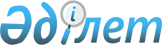 Об утверждении Плана по правлению пастбищами и их использованию по Теректинскому району на 2023-2024 годаРешение Теректинского районного маслихата Западно-Казахстанской области от 30 мая 2023 года № 5-1
      В соответствии с Законом Республики Казахстан "О местном государственном управлении и самоуправлении в Республике Казахстан" и Законом Республики Казахстан "О пастбищах" Теректинский районный маслихат РЕШИЛ:
      1. Утвердить План по управлению пастбищами и их использованию по Теректинскому району на 2023-2024 года согласно приложению к настоящему решению.
      2. Руководителю аппарата Теректинского районного маслихата (Б.Кенжегулов) обеспечить официальное опубликование данного решения в эталонном контрольном банке нормативных правовых актов Республики Казахстан.
      3. Настоящее решение вводится в действие со дня первого официального опубликования. План по управлению пастбищами и их использованию по Теректинскому району на 2023 -2024 годы
      Настоящий План по управлению пастбищами и их использованию по Теректинскому району на 2023-2024 годы (далее – План) разработан в соответствии с Законом Республики Казахстан "О пастбищах", Законом Республики Казахстан "О местном государственном управлении и самоуправлении в Республике Казахстан", приказом Заместителя Премьер-Министра Республики Казахстан - Министра сельского хозяйства Республики Казахстан от 24 апреля 2017 года № 173 "Об утверждении Правил рационального использования пастбищ" (зарегистрирован в Реестре государственной регистрации нормативных правовых актов №15090), приказом Министра сельского хозяйства Республики Казахстан от 14 апреля 2015 года № 3-3/332 "Об утверждении предельно допустимой нормы нагрузки на общую площадь пастбищ" (зарегистрирован в Реестре государственной регистрации нормативных правовых актов №11064).
      План принимается в целях рационального использования пастбищ, устойчивого обеспечения потребности в кормах и предотвращения процессов деградации пастбищ.
      План содержит:
      1) схему (карту) расположения пастбищ на территории Теректинского района в разрезе категорий земель, собственников земельных участков и землепользователей на основании правоустанавливающих документов (приложение 1);
      2) приемлемые схемы пастбищеоборотов (приложение 2);
      3) карту с обозначением внешних и внутренних границ и площадей пастбищ, в том числе сезонных, объектов пастбищной инфраструктуры (приложение 3);
      4) схему доступа пастбищепользователей к водоисточникам (озерам, рекам, прудам, копаням, оросительным или обводнительным каналам, трубчатым или шахтным колодцам), составленную согласно норме потребления воды (приложение 4);
      5) схему перераспределения пастбищ для размещения поголовья сельскохозяйственных животных физических и (или) юридических лиц, у которых отсутствуют пастбища, и перемещения его на предоставляемые пастбища (приложение 5);
      6) схему размещения поголовья сельскохозяйственных животных на отгонных пастбищах физических и (или) юридических лиц, не обеспеченных пастбищами, расположенными при городе районного значения, поселке, селе, сельском округе (приложение 6);
      7) календарный график по использованию пастбищ, устанавливающий сезонные маршруты выпаса и передвижения сельскохозяйственных животных (приложение 7);
      7-1) карту с обозначением внешних и внутренних границ и площадей пастбищ, необходимых для удовлетворения нужд населения для выпаса сельскохозяйственных животных личного подворья, в зависимости от местных условий и особенностей (приложение 7-1).
      8) сведения по распределению пастбищ для размещения маточного (дойного) поголовья КРС по Теректинскому району (приложение 8).
      План принят с учетом сведений о состоянии геоботанического обследования пастбищ, сведений о ветеринарно-санитарных объектах, данных о численности поголовья сельскохозяйственных животных с указанием их владельцев – пастбище пользователей, физических и (или) юридических лиц, данных о количестве гуртов, отар, табунов, сформированных по видам и половозрастным группам сельскохозяйственных животных, сведений о формировании поголовья сельскохозяйственных животных для выпаса на отгонных пастбищах, особенностей выпаса сельскохозяйственных животных на культурных и аридных пастбищах, сведений о сервитутах для прогона скота и иных данных, предоставленных государственными органами, физическими и (или) юридическими лицами.
      Климат района резкоконтинентальный, зима холодная, лето жаркое. 
      Среднегодовая температура воздуха в январе – -14;-35°С, в июле +24;+38°С. 
      Средний размер осадков составляет - 30 мм, а годовой - 214 мм. 
      Растительный покров в основном полынь, бело-ковыль, типчак.
      Почвы светло-каштановые, на юге встречаются солончаковые земли. Отличительной особенностью водного режима является резко выраженное весеннее половодье, начинающееся обычно в начале апреля.
      Среднесуточная норма потребления воды на одно сельскохозяйственное животное определяется в соответствии с таблицей 10 приложения 6 к Методике по разработке удельных норм водопотребления и водоотведения, утвержденной приказом Заместителя Премьер-Министра Республики Казахстан Министра сельского хозяйства Республики Казахстан от 30 декабря 2016 года № 545.
      На 1 ноября 2022 года в Теректинском районе насчитывается крупного рогатого скота (КРС) – 22125 голов, из них маточного поголовья – 9734 голов, мелкого рогатого скота (МРС) – 48262 голов, лошадей – 5992 голов, 60655 птиц.
      Согласно Приказа Министра сельского хозяйства Республики Казахстан от 14 апреля 2015 года № 3-3/332 "Об утверждении предельно допустимой нормы нагрузки на общую площадь пастбищ", Приказа Заместителя Премьер-Министра Республики Казахстан - Министра сельского хозяйства Республики Казахстан от 24 апреля 2017 года № 172 "О внесении изменений в приказ Министра сельского хозяйства Республики Казахстан от 14 апреля 2015 года № 3-3/332 "Об утверждении предельно допустимой нормы нагрузки на общую площадь пастбищ" норматив нагрузки на 1 голову в засушливой степи составляет: крупный рогатый скот –8,5 гектар, овцы и козы –1,7 гектар, лошади –10,2 гектар, верблюды – 11,9 гектар. Предельно допустимая норма нагрузки на общую площадь пастбищ
      По администиративно - территориальному делению в Теректинском районе имеются 15 сельских округов, 48сельских населенных пунктов.  Общая площадь территории Теректинского района в разрезе категорий (га) Землепользование района в разрезе сельских округов(га) Схема (карта) расположения пастбищ на территории Теректинского района в разрезе категорий земель, собственников земельных участков и землепользователей на основании правоустанавливающих документов Акжаикский сельский округ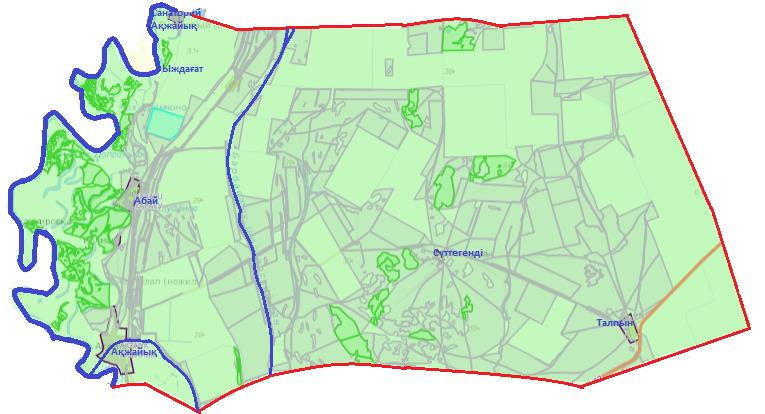 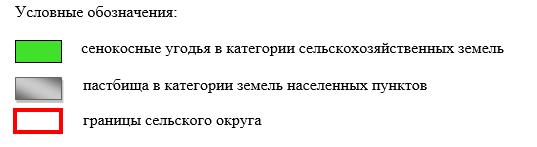  Аксогумский сельский округ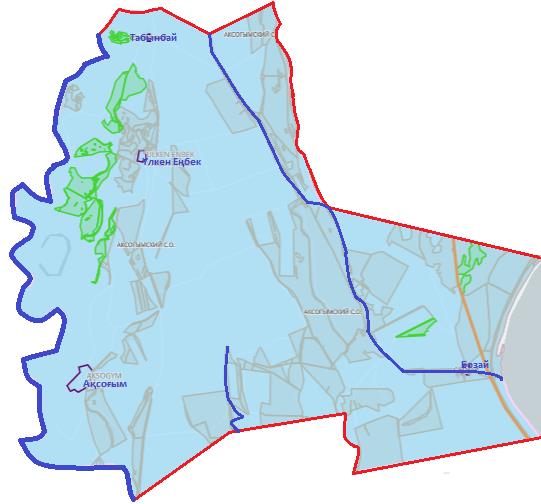 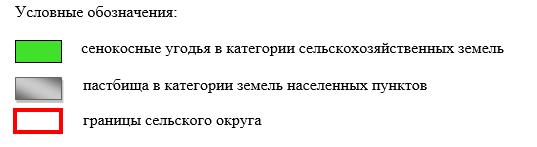  Аксуатский сельский округ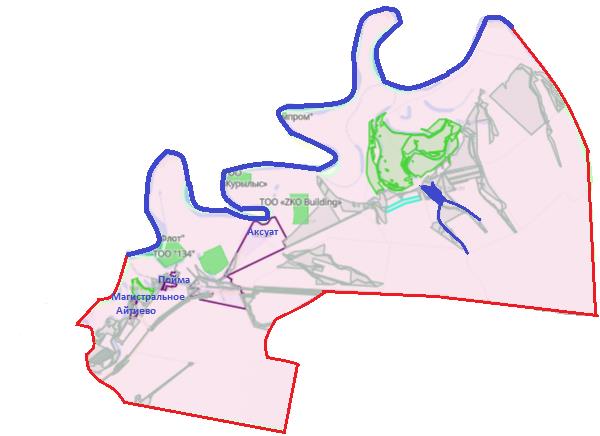 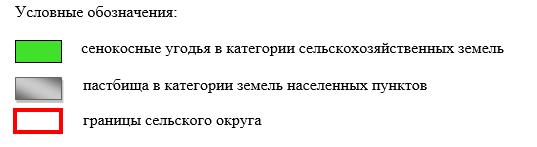  Анкатинский сельский округ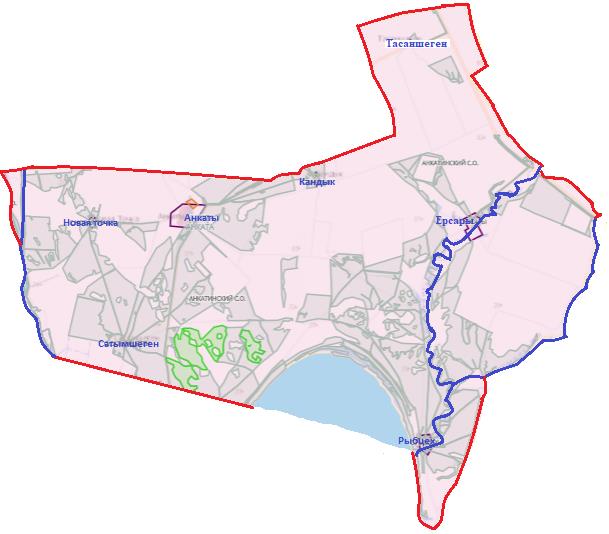 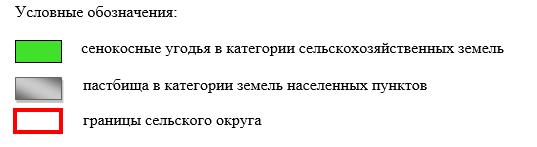  Богдановский сельский округ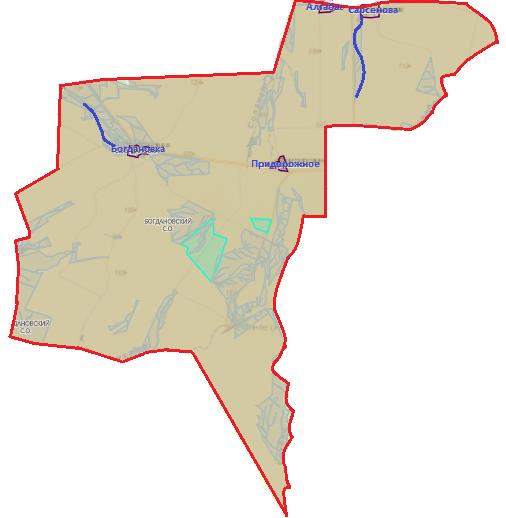 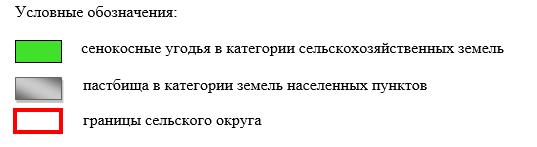  Долинский сельский округ
      . 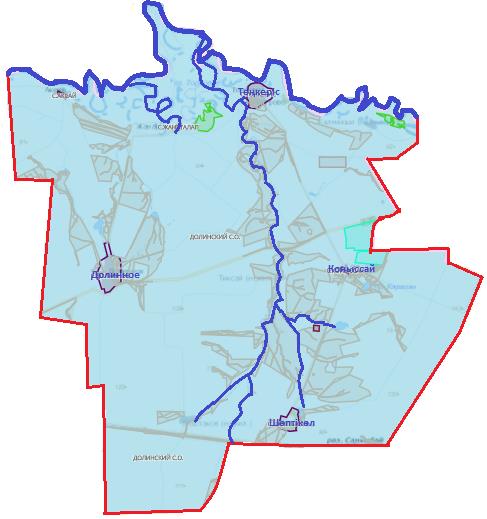 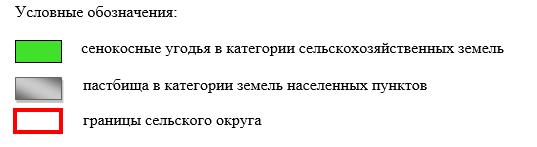  Новопавловский сельский округ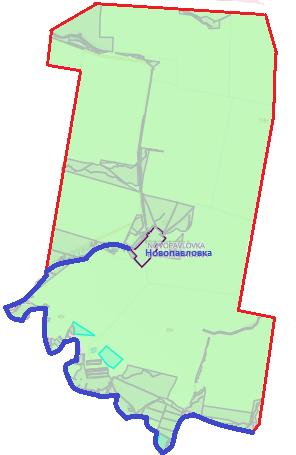 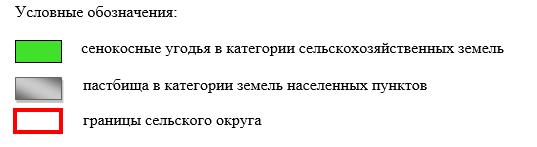  Подстепновский сельский округ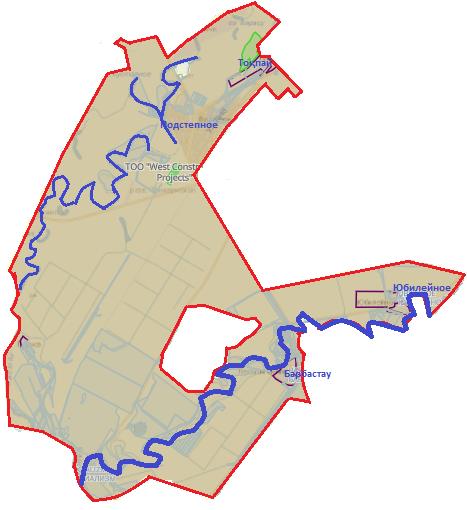 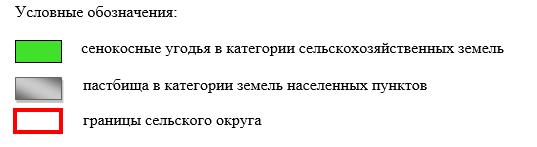  Покатиловский сельский округ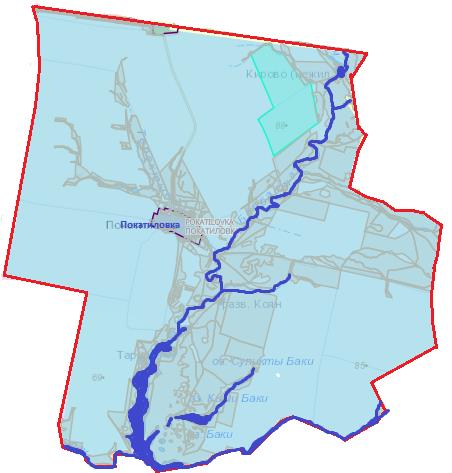 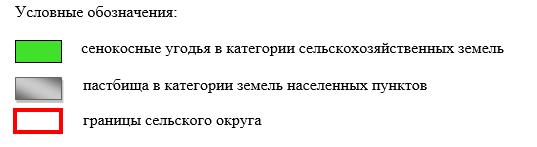  Приреченский сельский округ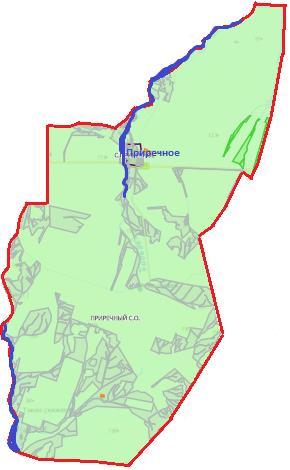 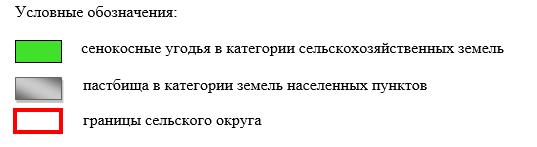  Узункольский сельский округ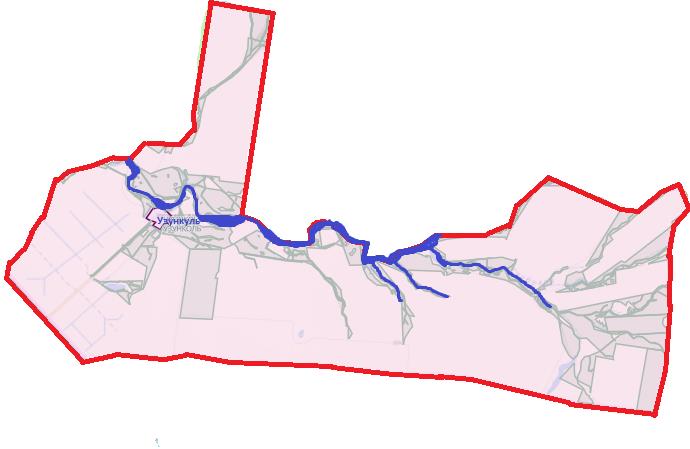 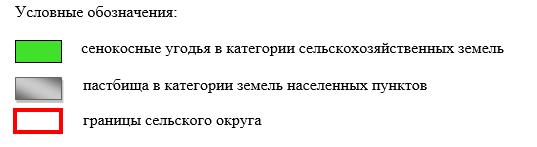  сельский округ Теректі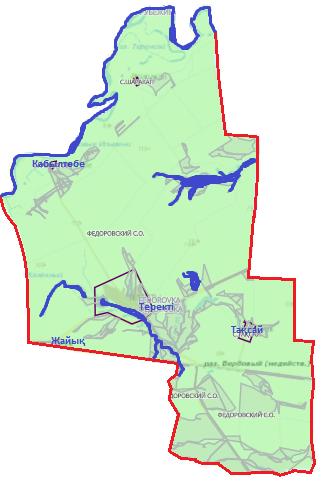 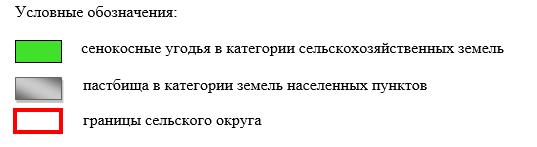  Чаганский сельский округ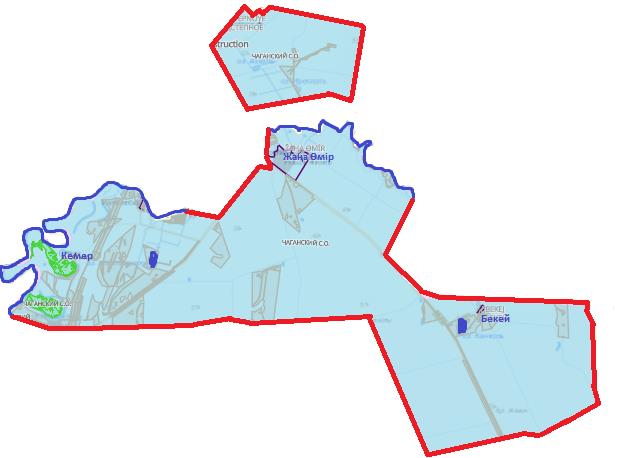 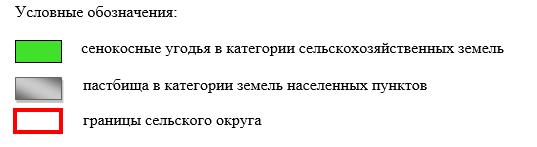  Шагатайский сельский округ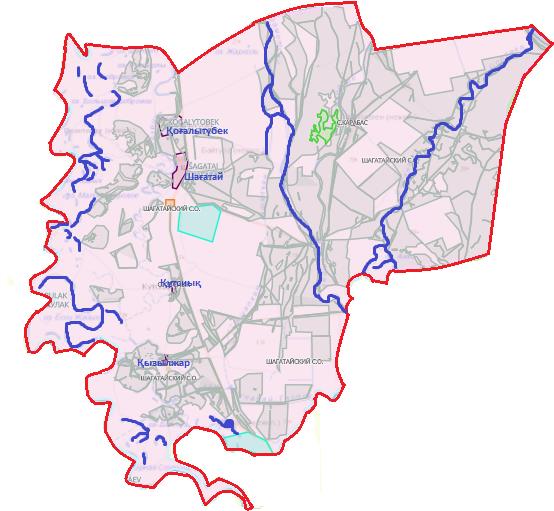 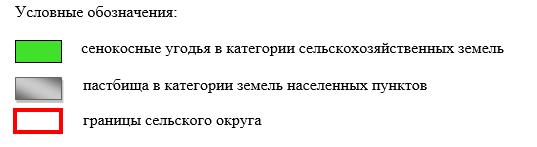  Шалкарский сельский округ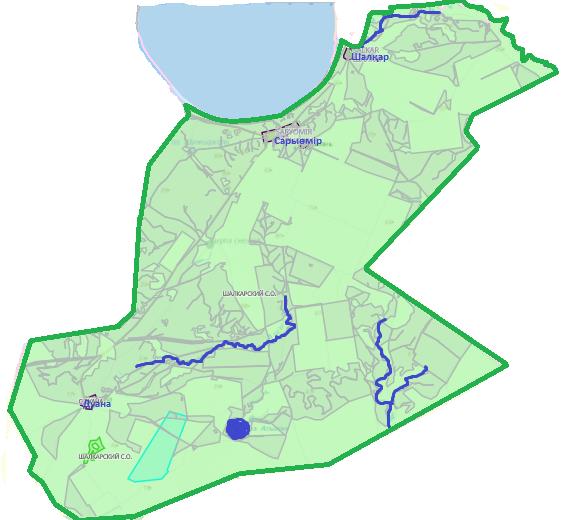 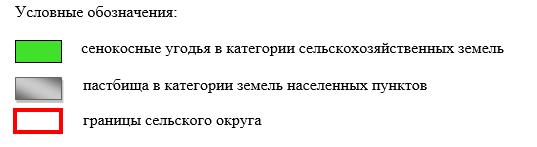  Приемлемые схемы пастбищеоборотов Акжаикского с/о, Теректинского района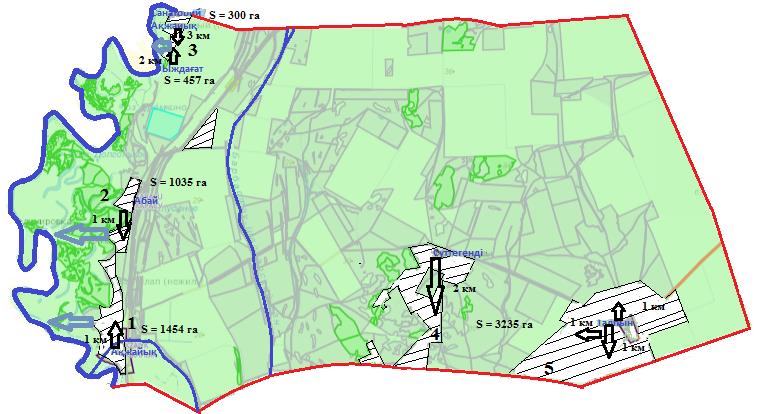 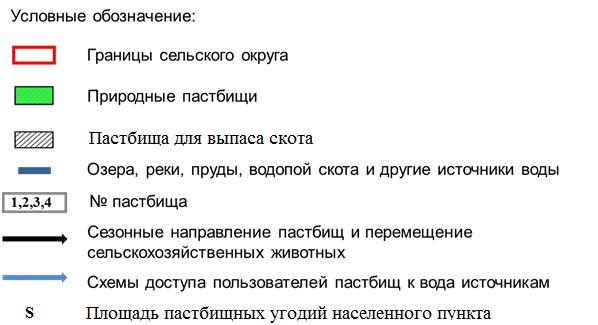  Приемлемые схемы пастбищеоборотов Аксогумского с/о, Теректинского района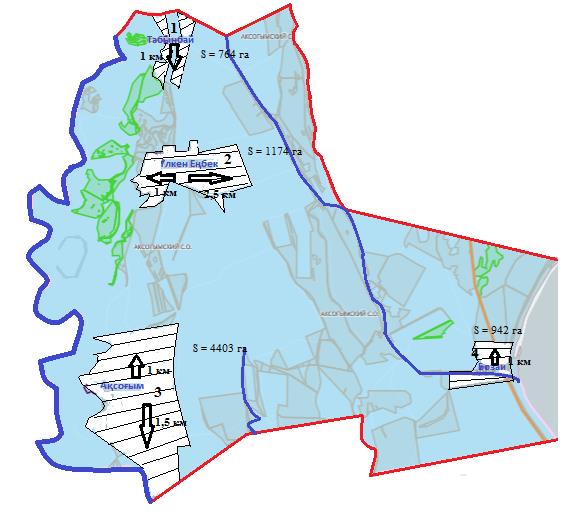 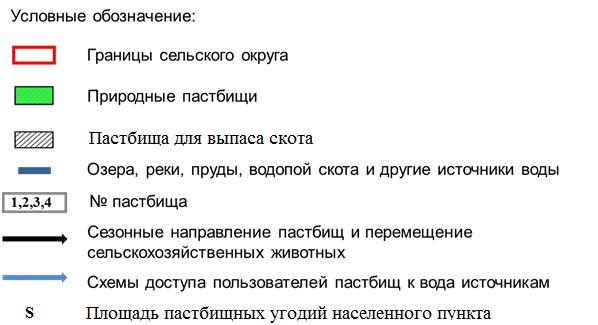  Приемлемые схемы пастбищеоборотов Аксуатского с/о, Теректинского района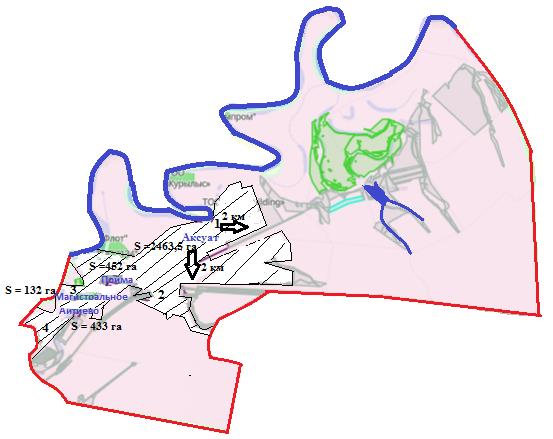 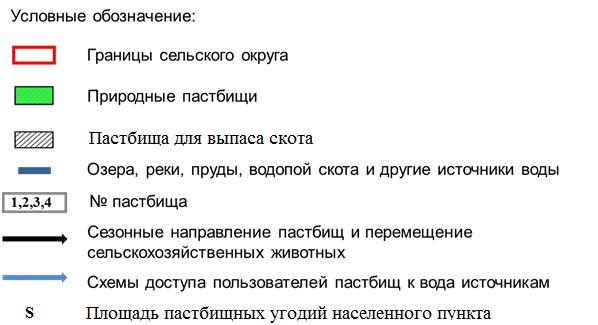  Приемлемые схемы пастбищеоборотов Анкатинского с/о, Теректинского района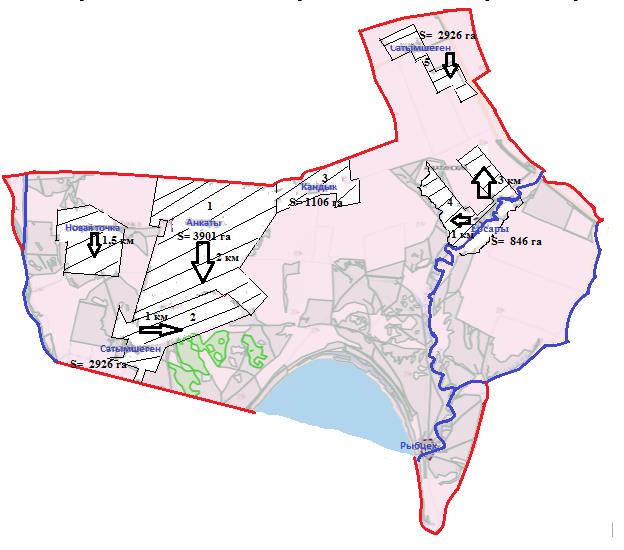 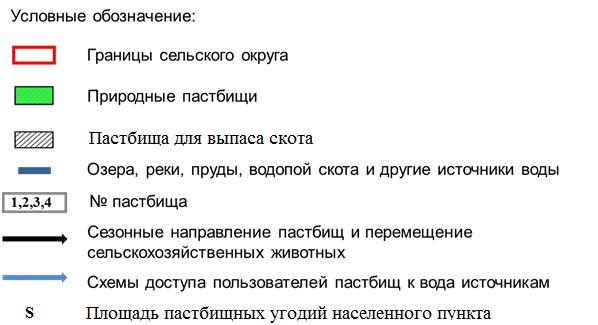  Приемлемые схемы пастбищеоборотов Богдановского с/о, Теректинского района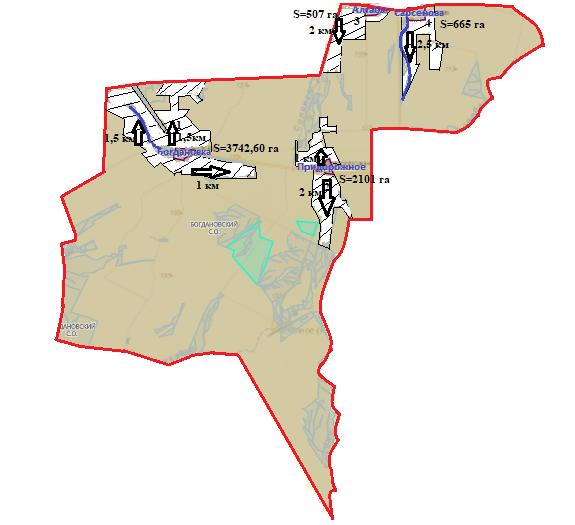 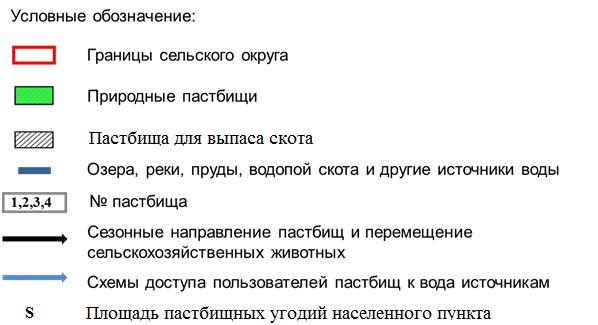  Приемлемые схемы пастбищеоборотов Долинского с/о, Теректинского района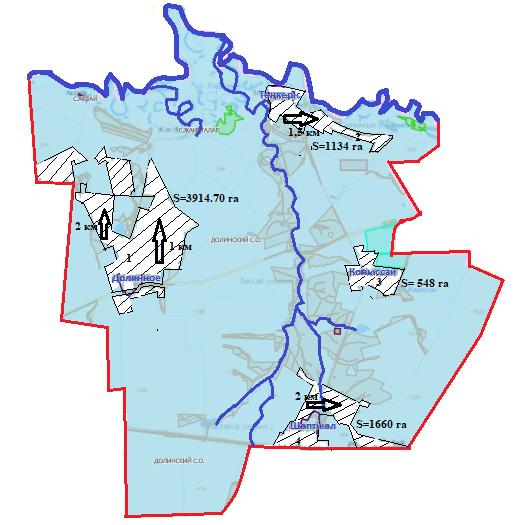 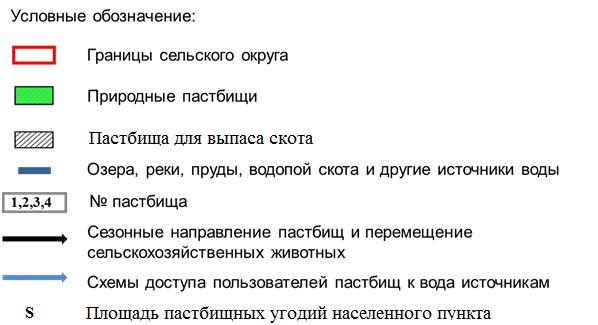  Приемлемые схемы пастбищеоборотов Новопавловского с/о, Теректинского района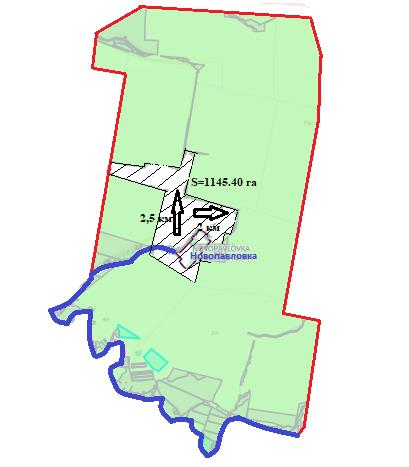 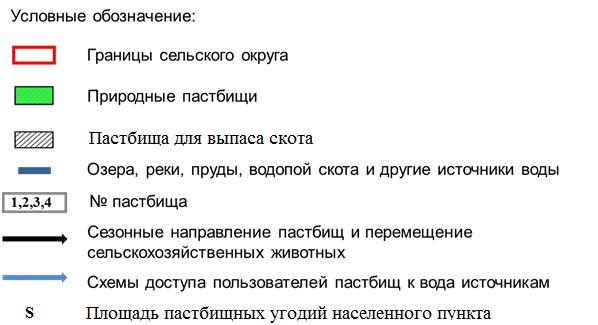  Приемлемые схемы пастбищеоборотов Подстепновского с/о, Теректинского района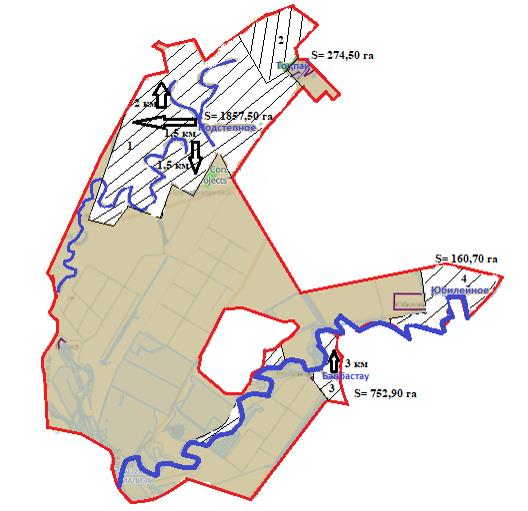 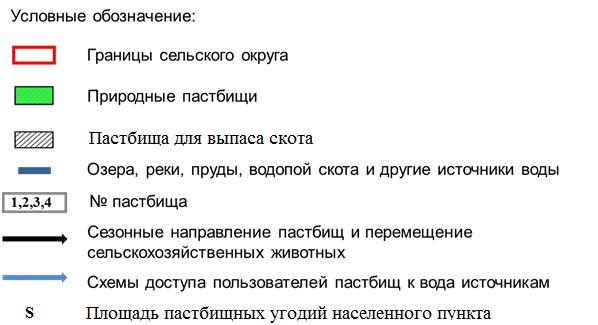  Приемлемые схемы пастбищеоборотов Покатиловского с/о, Теректинского района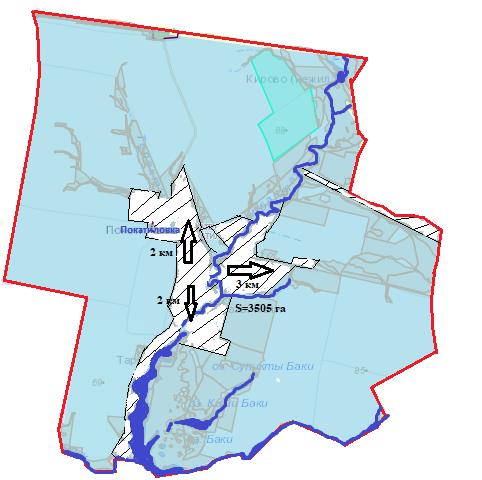 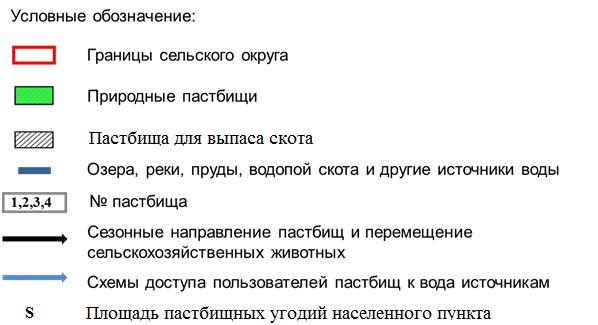  Приемлемые схемы пастбищеоборотов Приреченского с/о, Теректинского района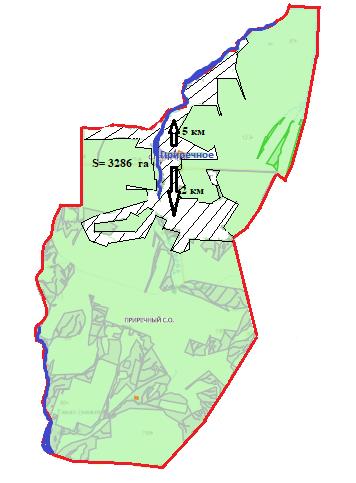 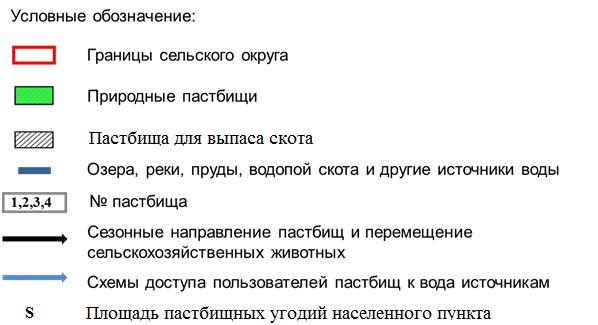  Приемлемые схемы пастбищеоборотов Узункульского с/о, Теректинского района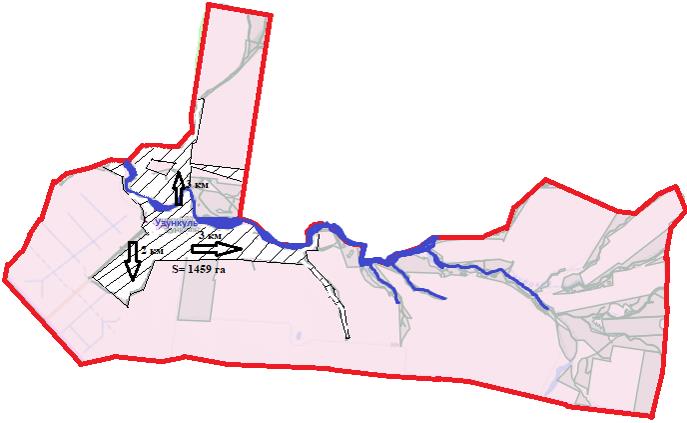 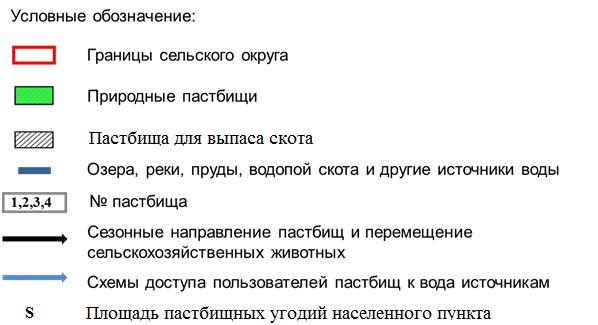  Приемлемые схемы пастбищеоборотов с/о Теректі, Теректинского района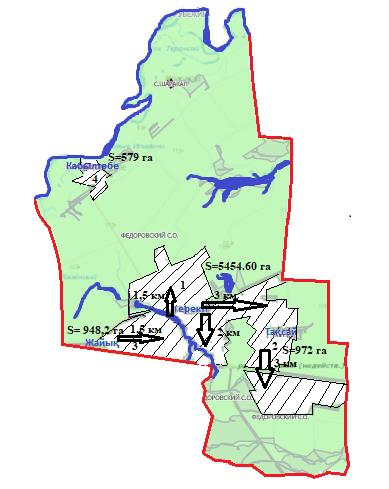 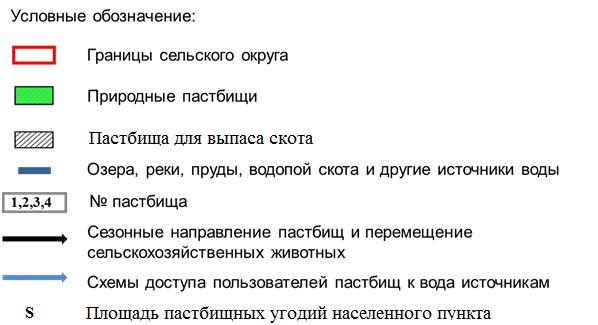  Приемлемые схемы пастбищеоборотов с/о Чаганского, Теректинского района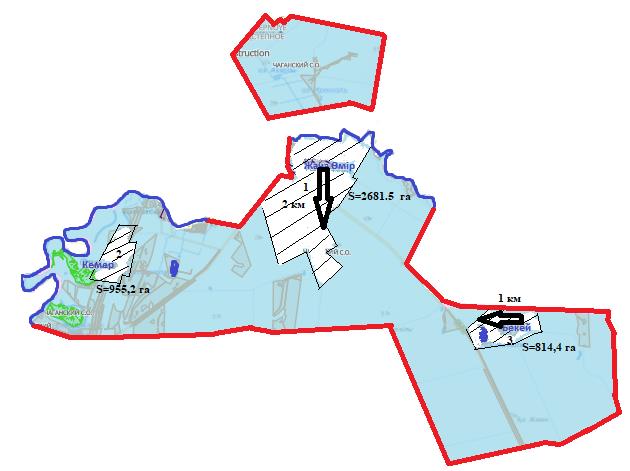 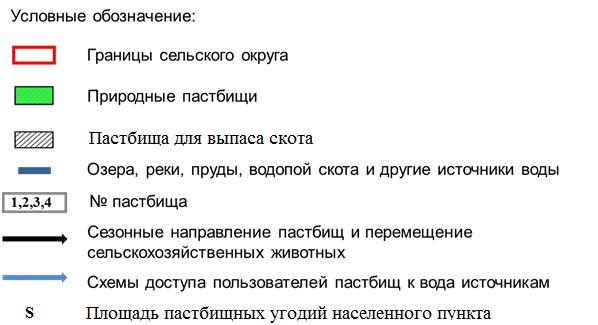  Приемлемые схемы пастбищеоборотов Шагатайского с/о, Теректинского района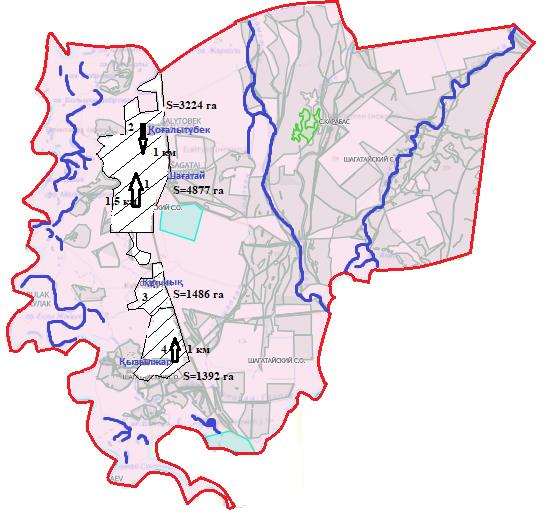 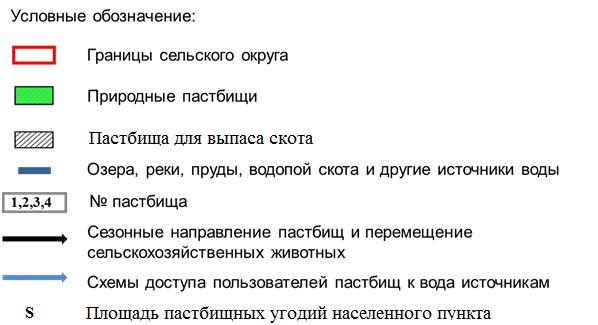  Приемлемые схемы пастбищеоборотов Шалкарского с/о, Теректинского района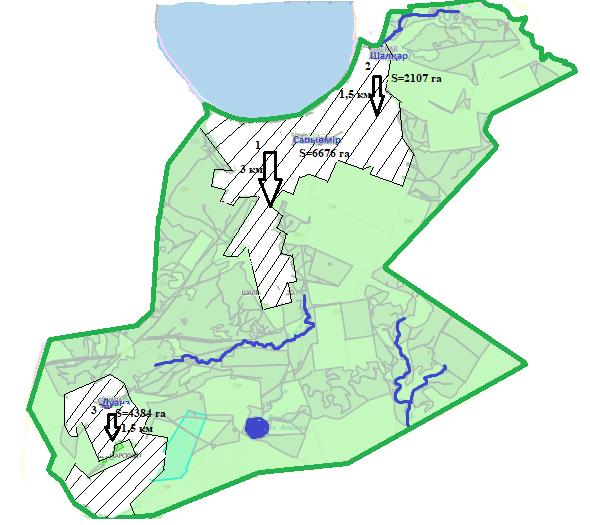 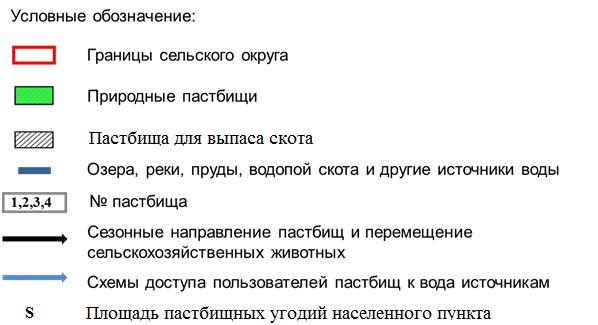 
      Карта с обозначением внешних и внутренних границ и площадей пастбищ, в том числе сезонных, объектов пастбищной инфраструктуры
      Покатиловский сельский округ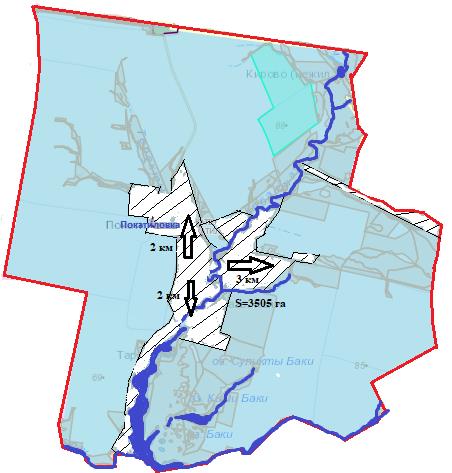 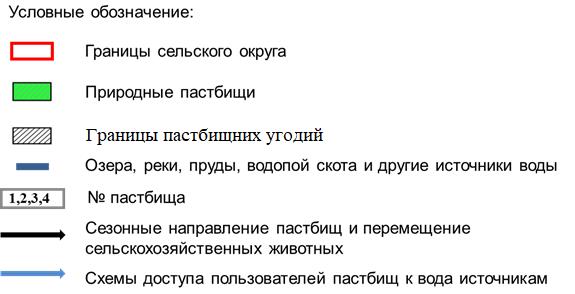  Карта с обозначением внешних и внутренних границ и площадей пастбищ, в том числе сезонных, объектов пастбищной инфраструктуры Акжаикский сельский округ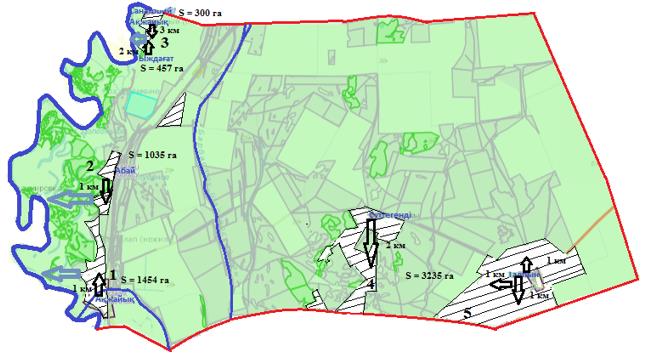 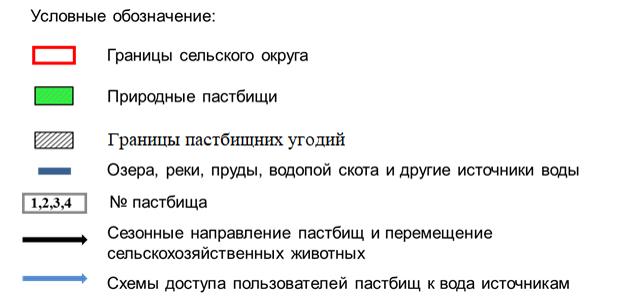  Карта с обозначением внешних и внутренних границ и площадей пастбищ, в том числе сезонных, объектов пастбищной инфраструктуры Аксогумский сельский округ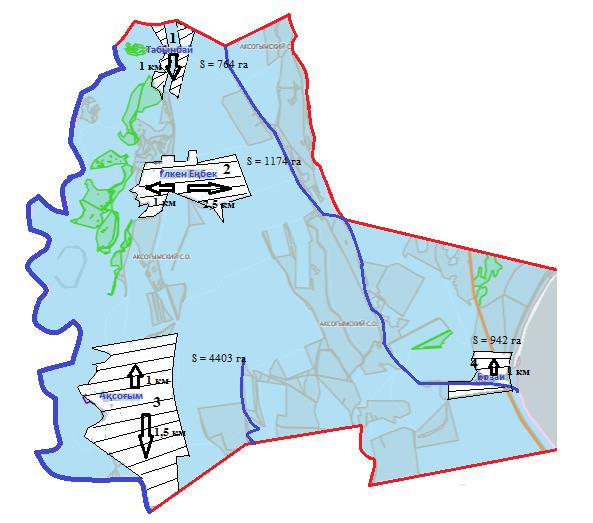 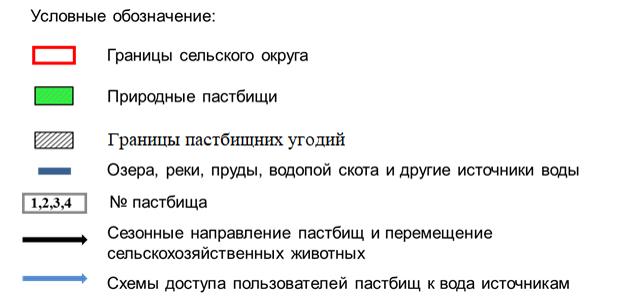  Карта с обозначением внешних и внутренних границ и площадей пастбищ, в том числе сезонных, объектов пастбищной инфраструктуры Аксуатский сельский округ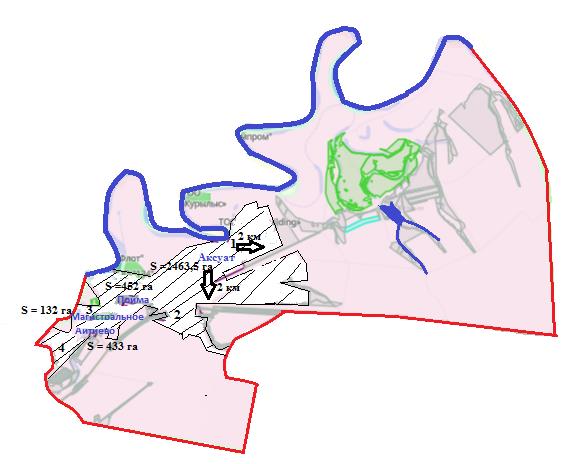 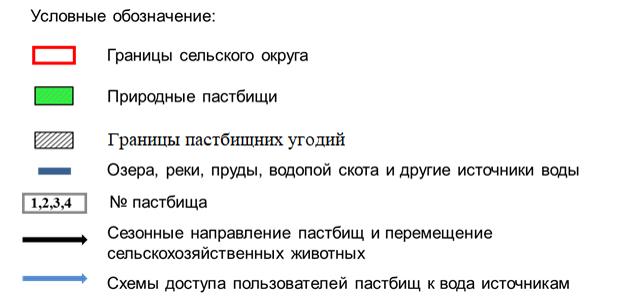  Карта с обозначением внешних и внутренних границ и площадей пастбищ, в том числе сезонных, объектов пастбищной инфраструктуры Анкатинский сельский округ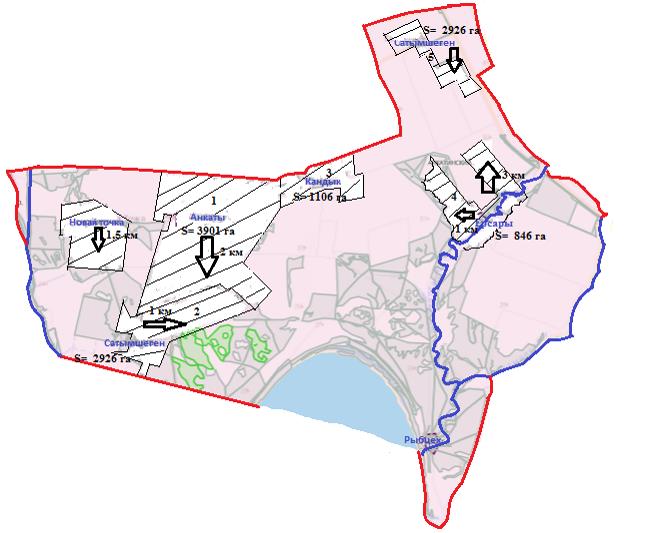 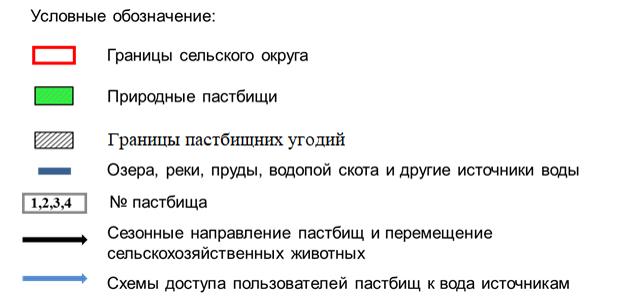  Карта с обозначением внешних и внутренних границ и площадей пастбищ, в том числе сезонных, объектов пастбищной инфраструктуры Богдановский сельский округ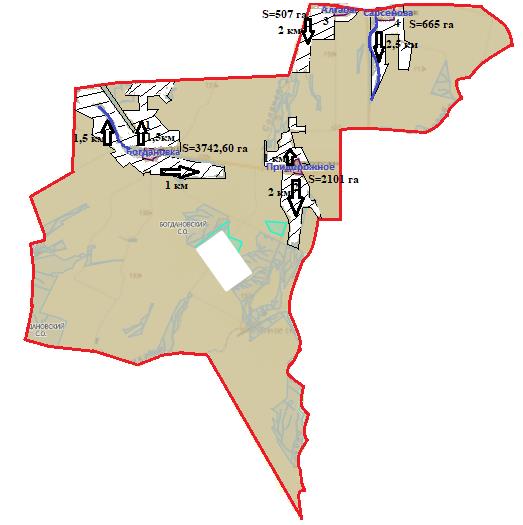 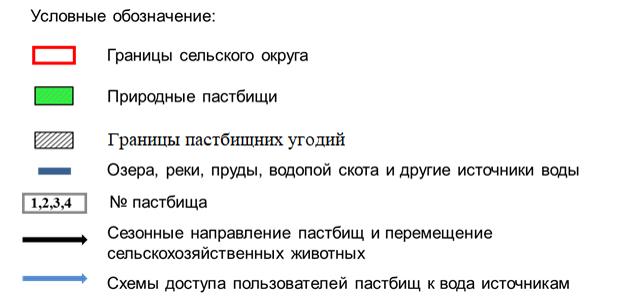  Карта с обозначением внешних и внутренних границ и площадей пастбищ, в том числе сезонных, объектов пастбищной инфраструктуры Долинский сельский округ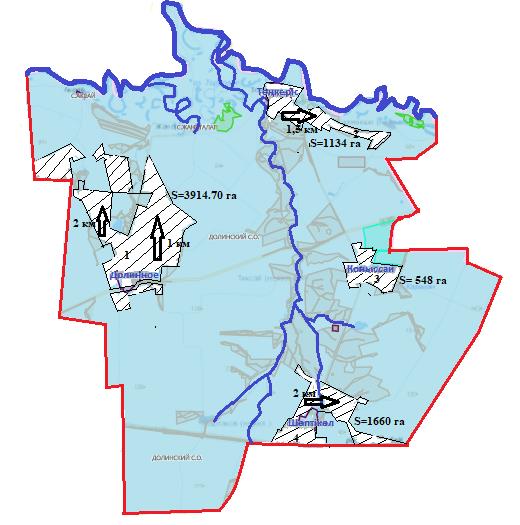 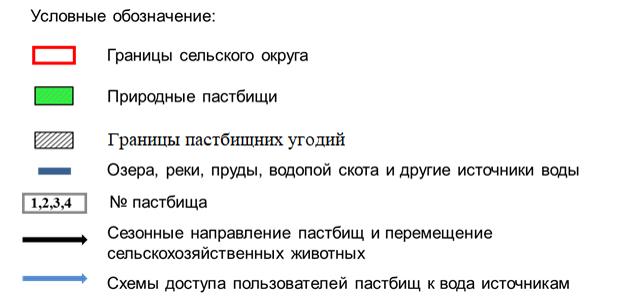  Карта с обозначением внешних и внутренних границ и площадей пастбищ, в том числе сезонных, объектов пастбищной инфраструктуры Новопавловский сельский округ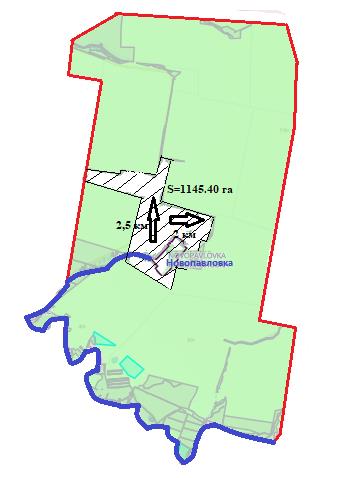 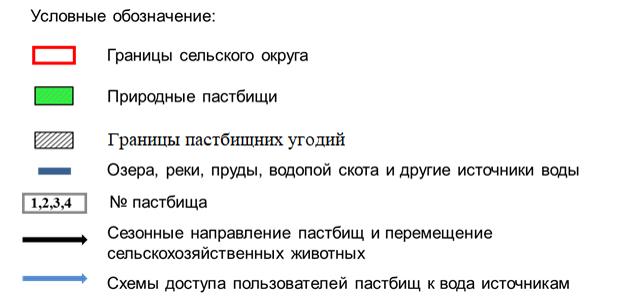  Карта с обозначением внешних и внутренних границ и площадей пастбищ, в том числе сезонных, объектов пастбищной инфраструктуры Подстепновский сельский округ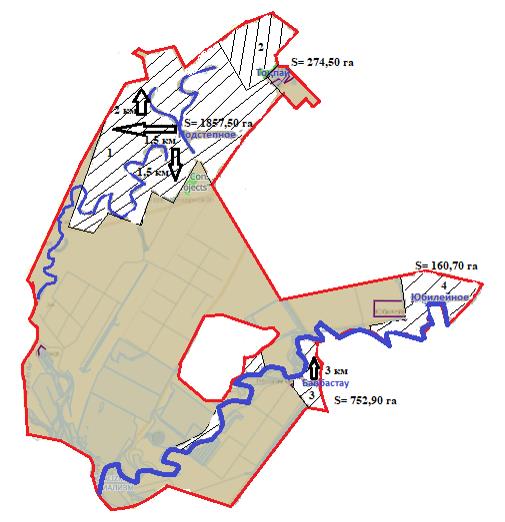 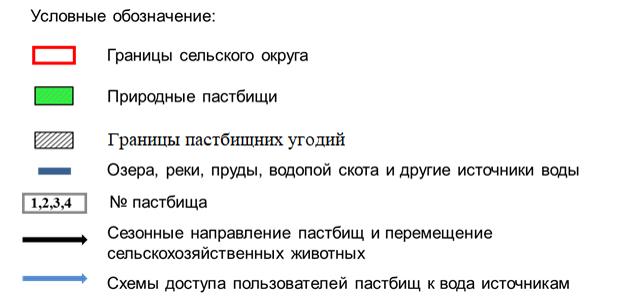  Карта с обозначением внешних и внутренних границ и площадей пастбищ, в том числе сезонных, объектов пастбищной инфраструктуры Покатиловский сельский округ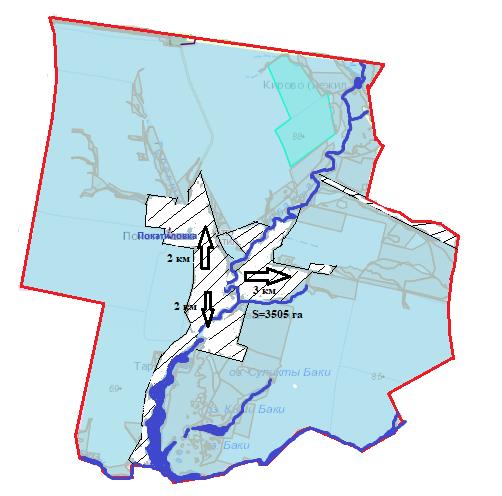 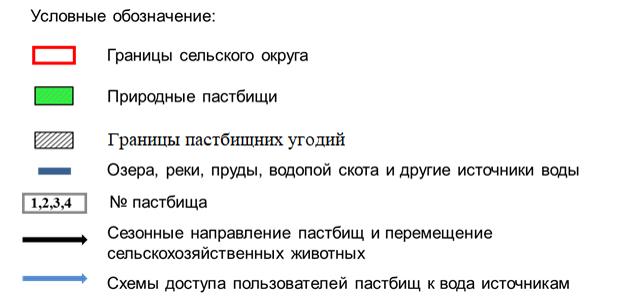  Карта с обозначением внешних и внутренних границ и площадей пастбищ, в том числе сезонных, объектов пастбищной инфраструктуры Приреченский сельский округ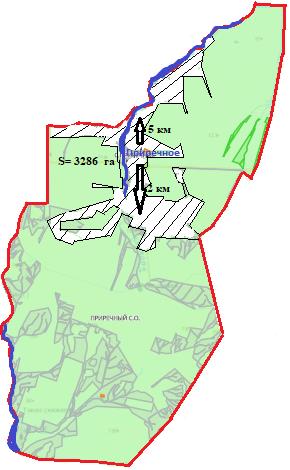 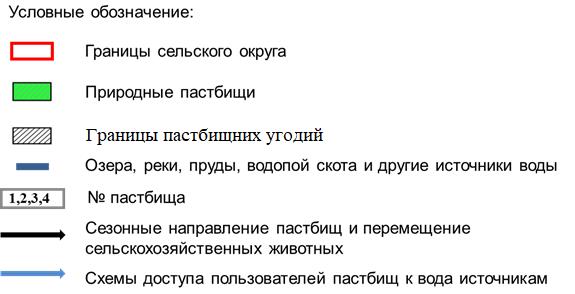  Карта с обозначением внешних и внутренних границ и площадей пастбищ, в том числе сезонных, объектов пастбищной инфраструктуры Узункольский сельский округ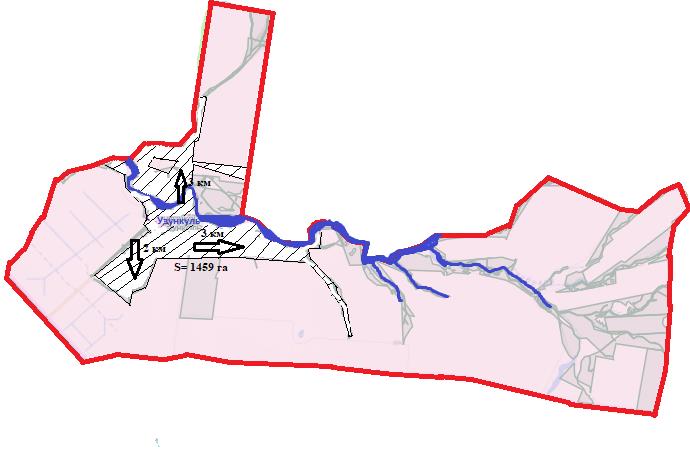 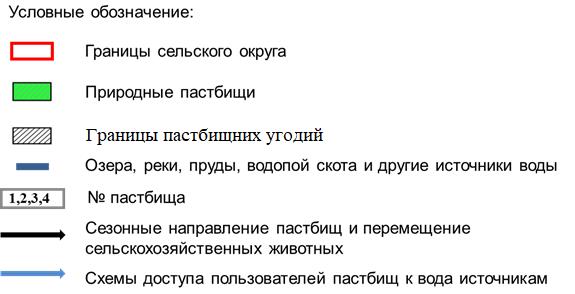  Карта с обозначением внешних и внутренних границ и площадей пастбищ, в том числе сезонных, объектов пастбищной инфраструктуры сельский округ Теректі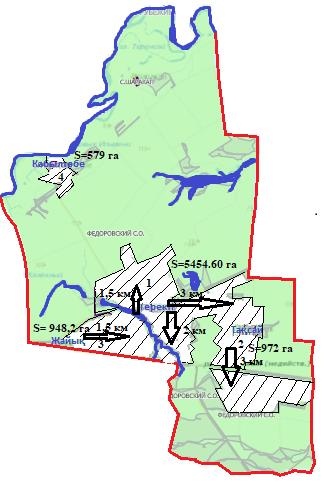 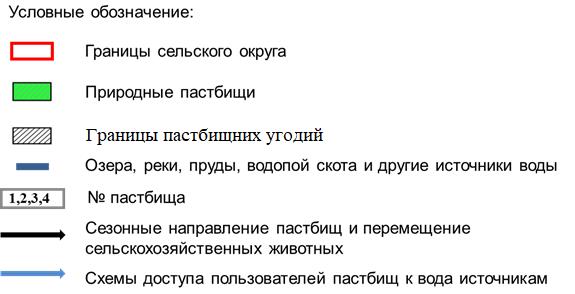  Карта с обозначением внешних и внутренних границ и площадей пастбищ, в том числе сезонных, объектов пастбищной инфраструктуры Чаганский сельский округ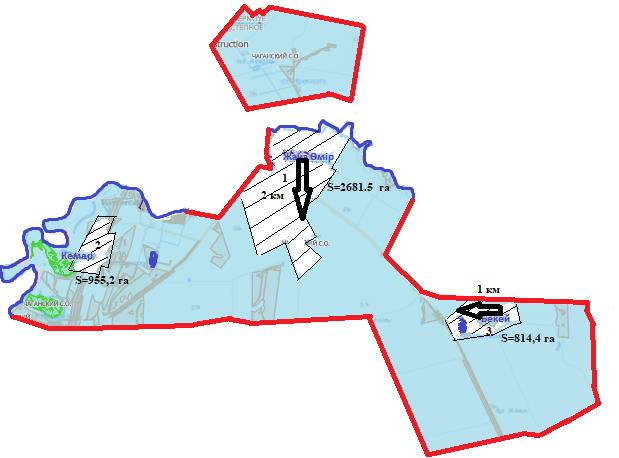 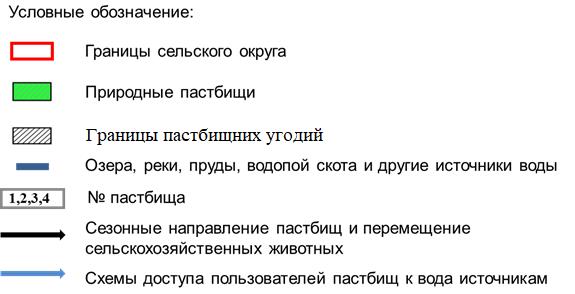  Карта с обозначением внешних и внутренних границ и площадей пастбищ, в том числе сезонных, объектов пастбищной инфраструктуры Шагатайский сельский округ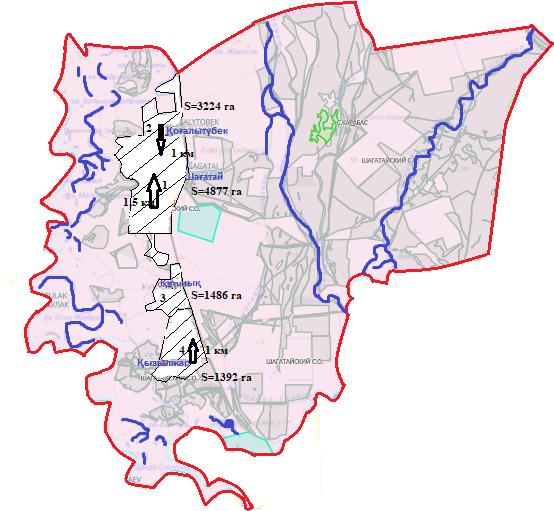 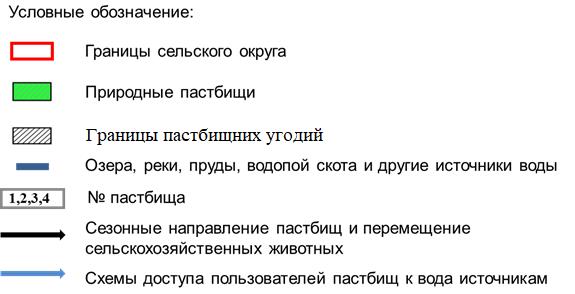  Карта с обозначением внешних и внутренних границ и площадей пастбищ, в том числе сезонных, объектов пастбищной инфраструктуры Шалкарский сельский округ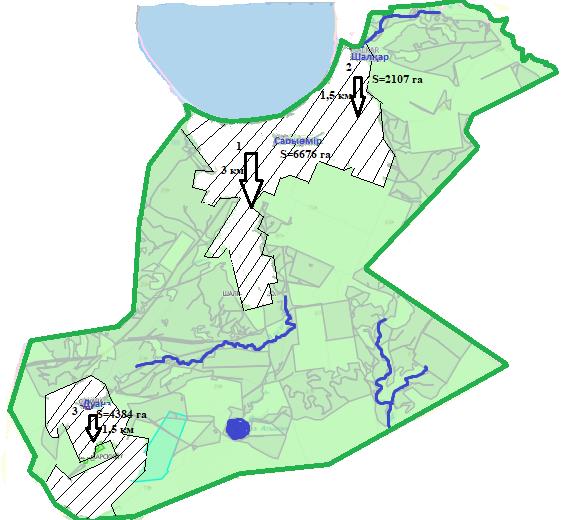 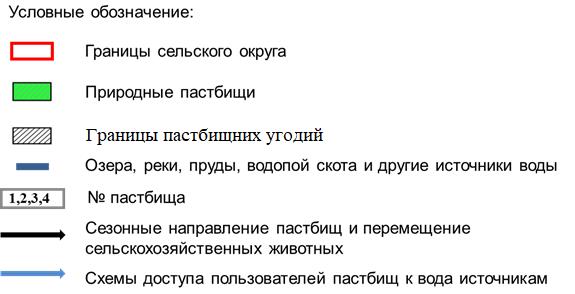  Схема доступа пастбище пользователей к водоисточникам (озерам, рекам, прудам, копаням, оросительным или обводнительным каналам, трубчатым или шахтным колодцам)составленную,согласно норме потребления воды Акжаикский сельский округ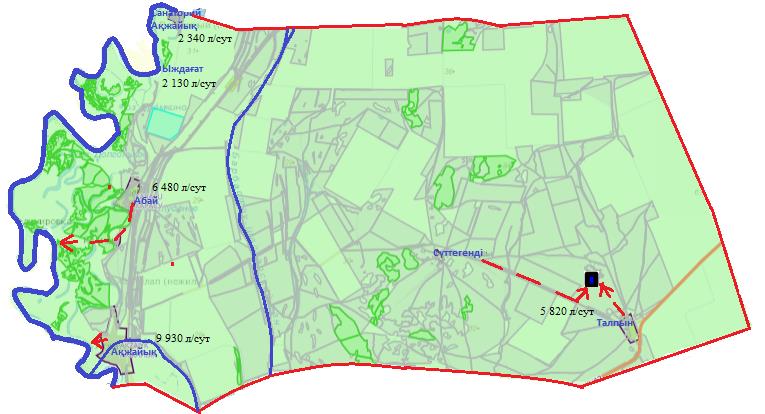 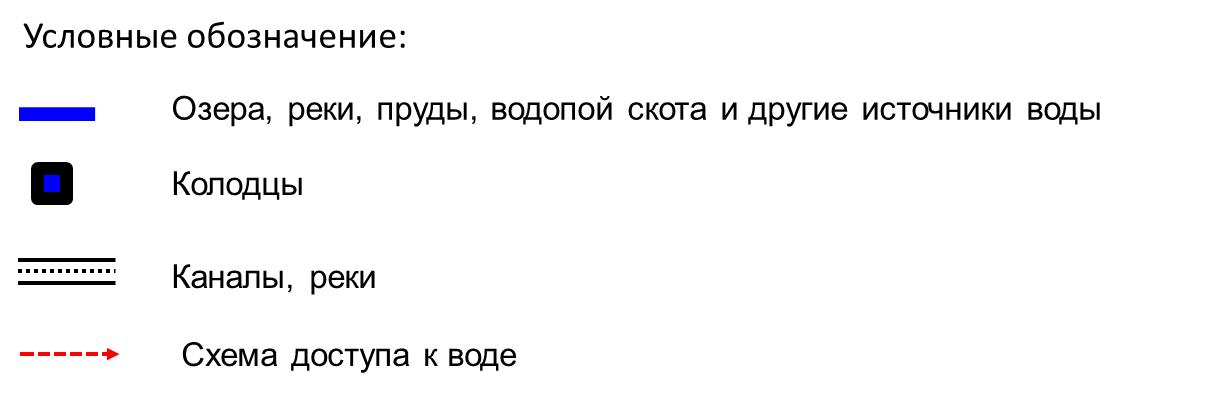  Аксогумский сельский округ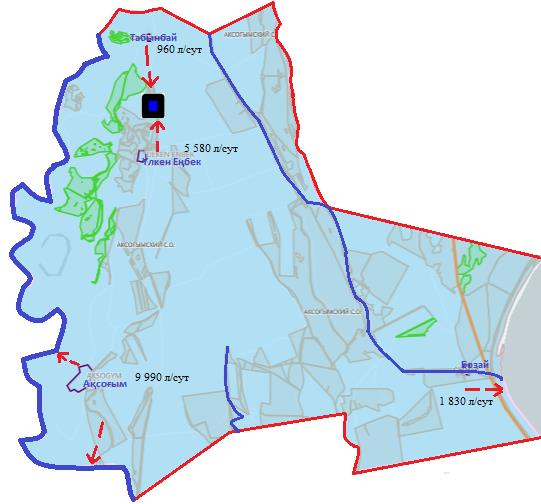 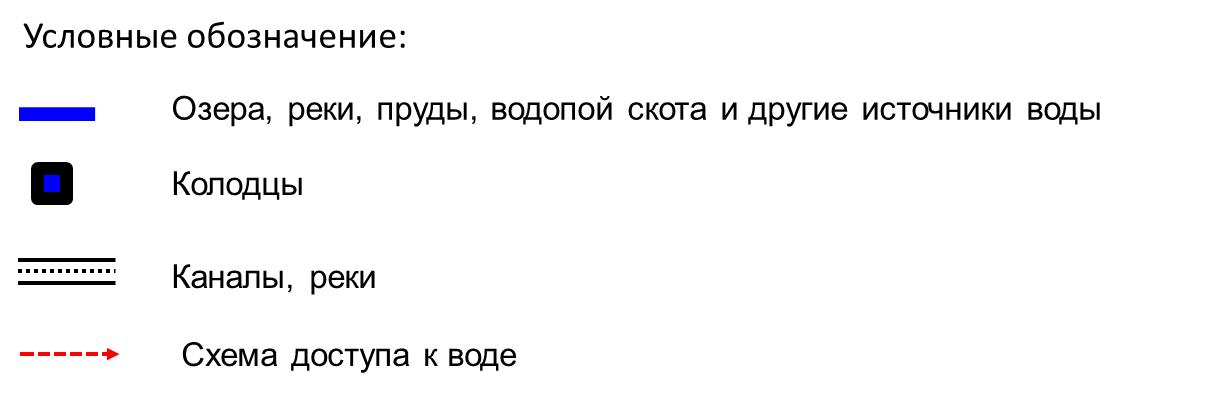  Аксуатский сельский округ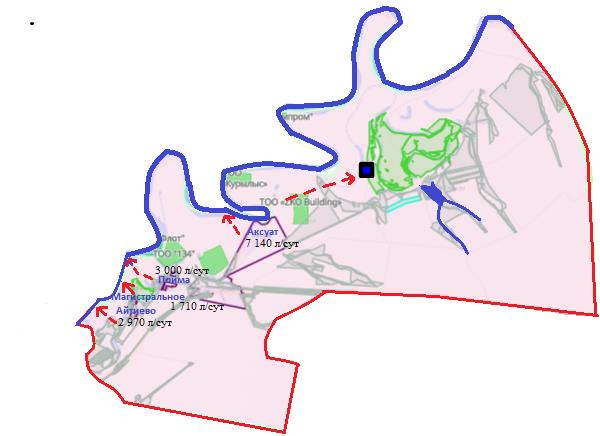 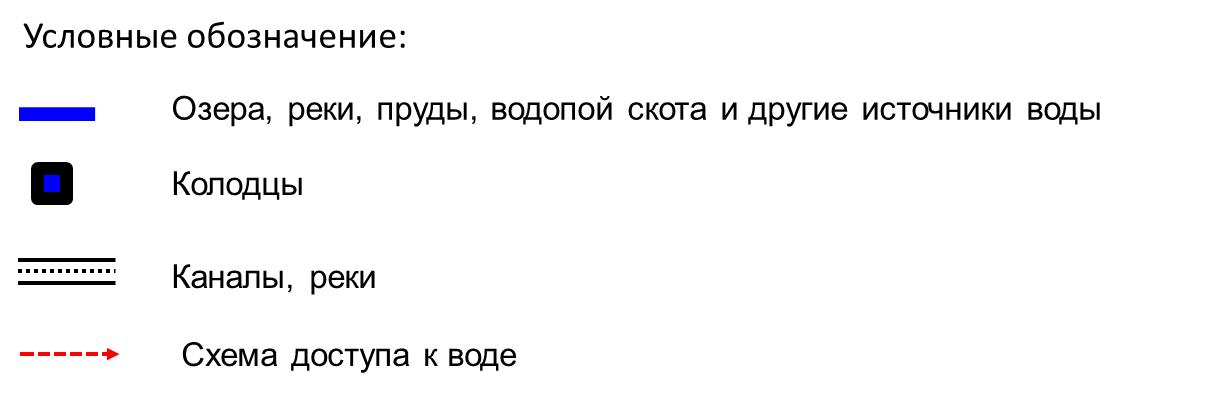  Анкатинский сельский округ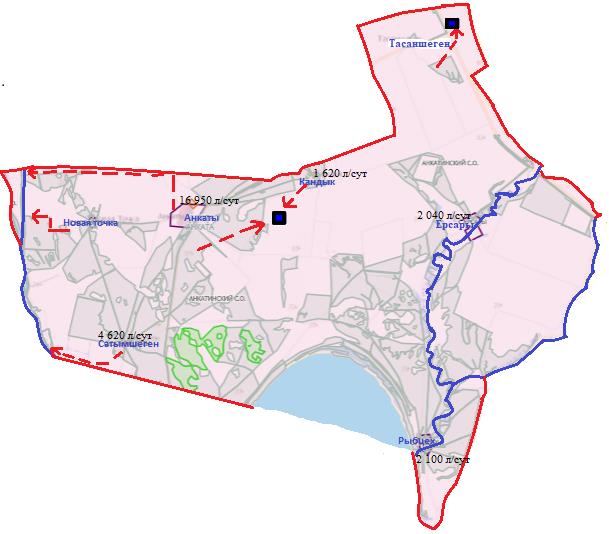 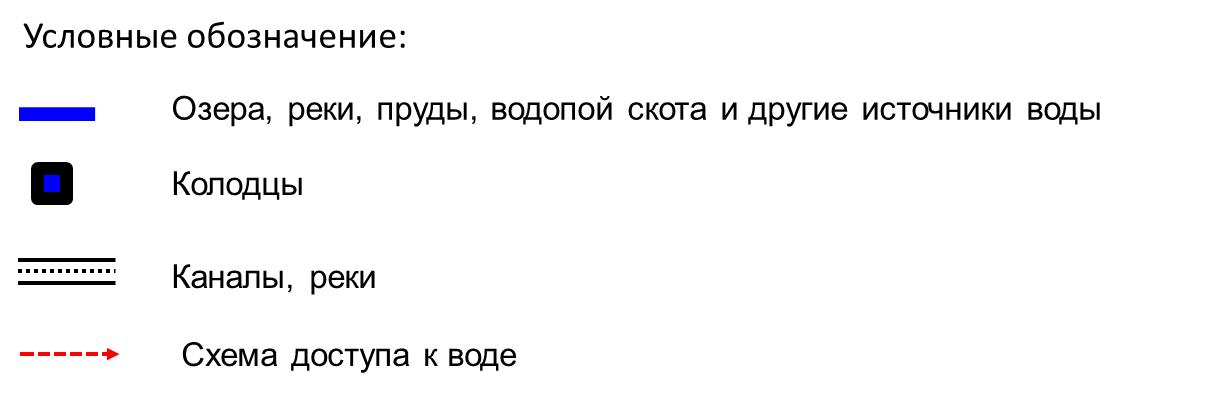  Богдановский сельский округ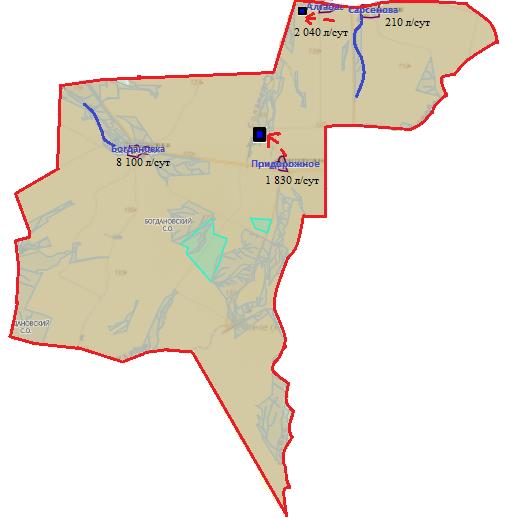 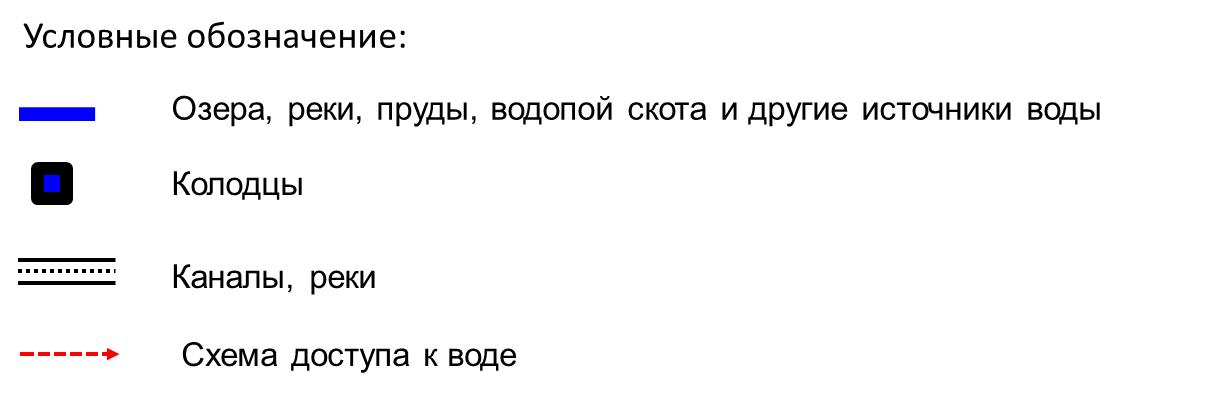  Долинский сельский округ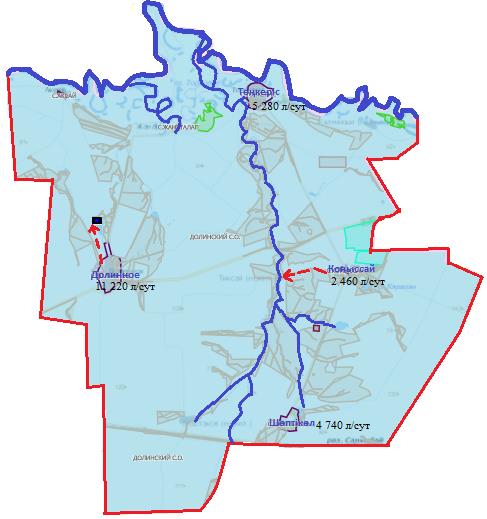 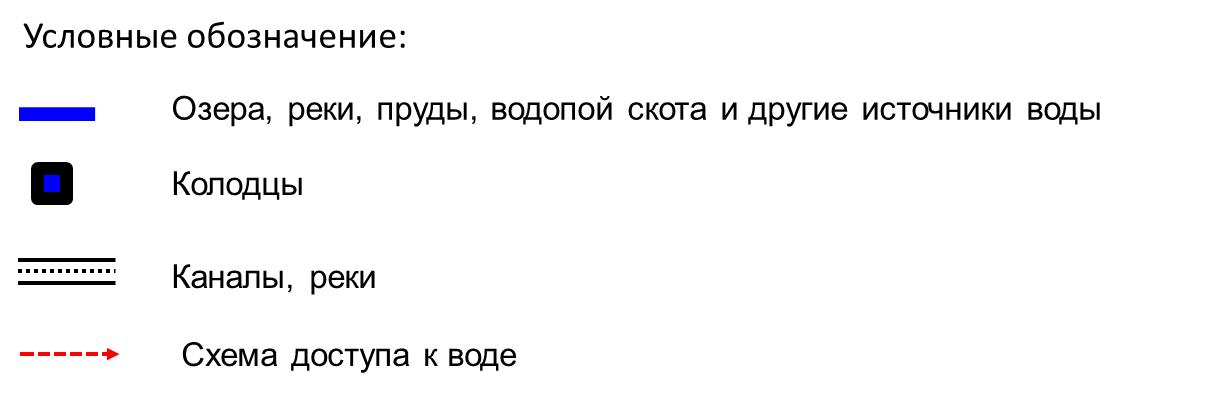  Новопавловский сельский округ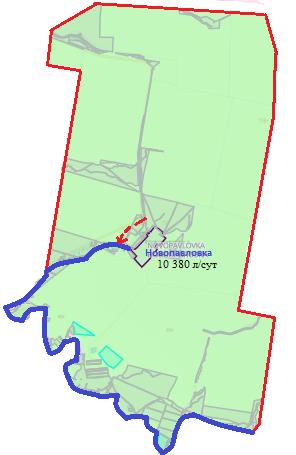 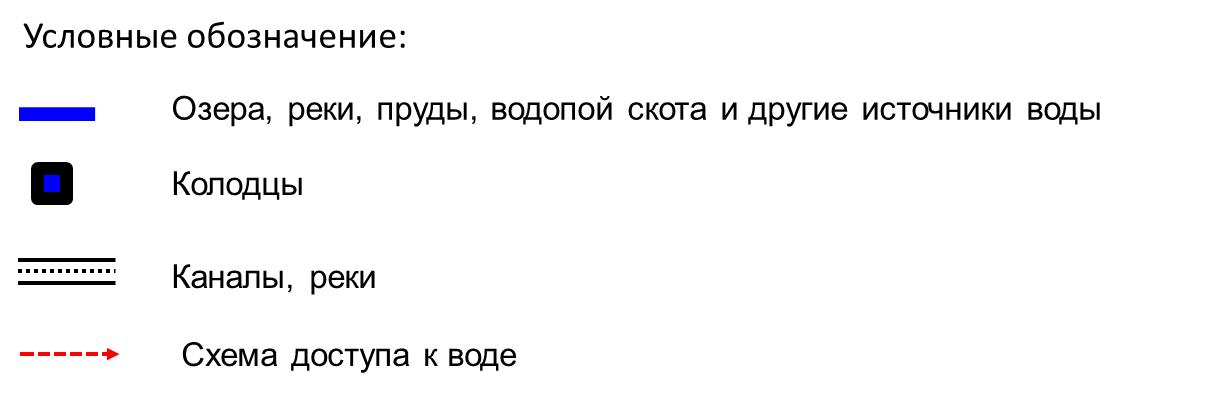  Подстепновский сельский округ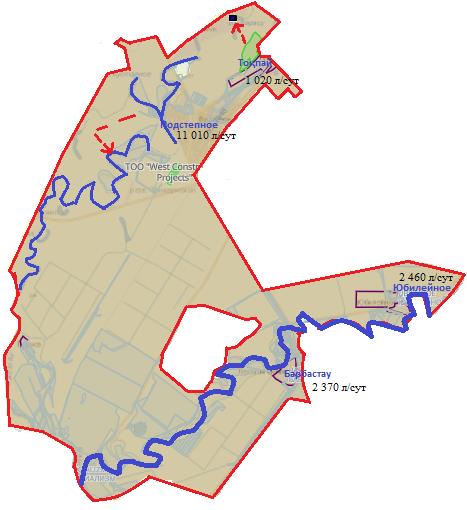 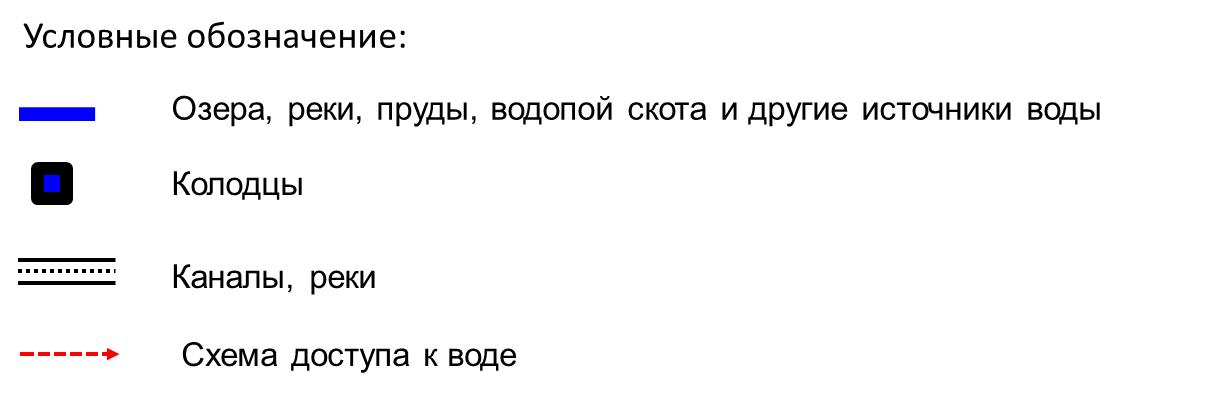  Покатиловский сельский округ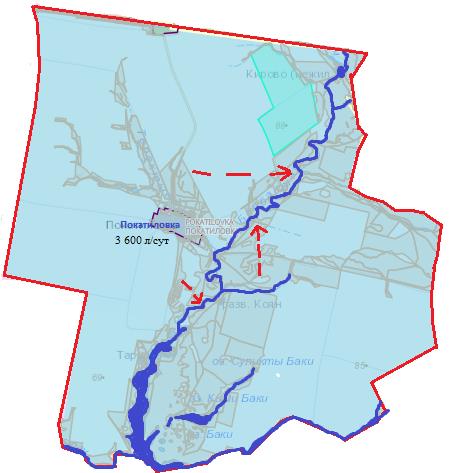 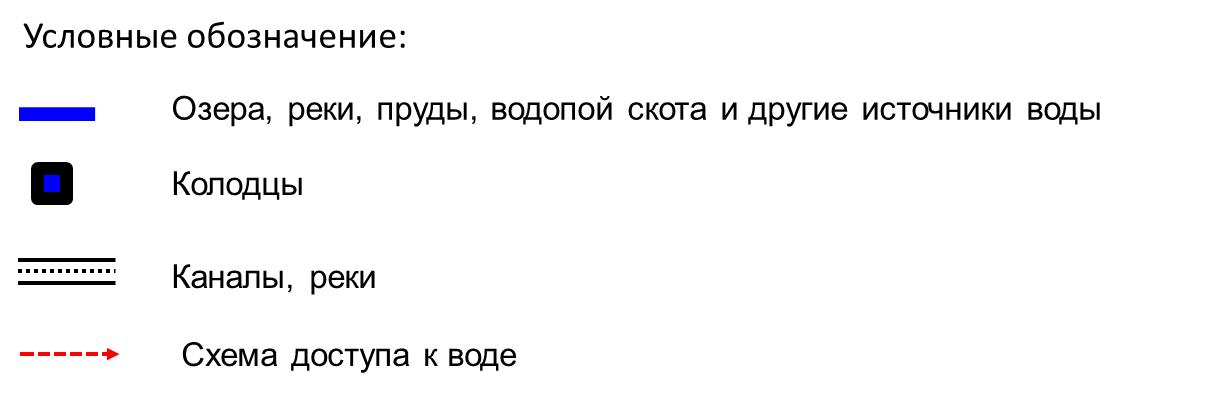  Приреченский сельский округ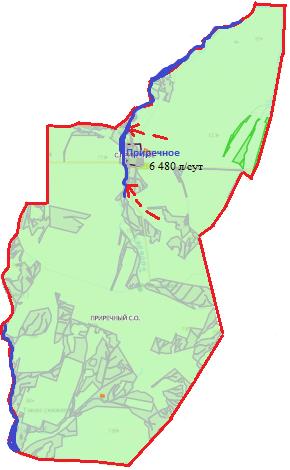 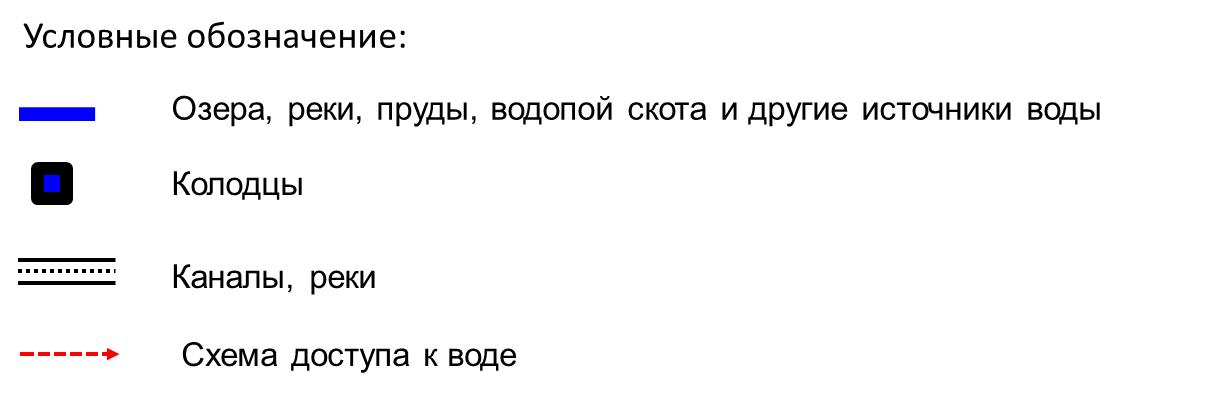  Узункольский сельский округ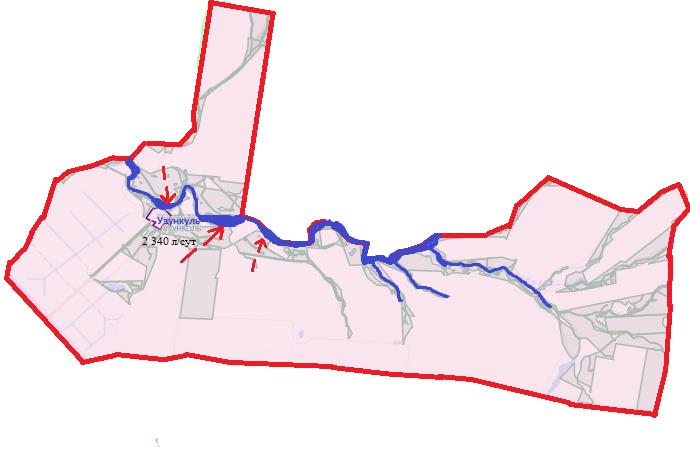 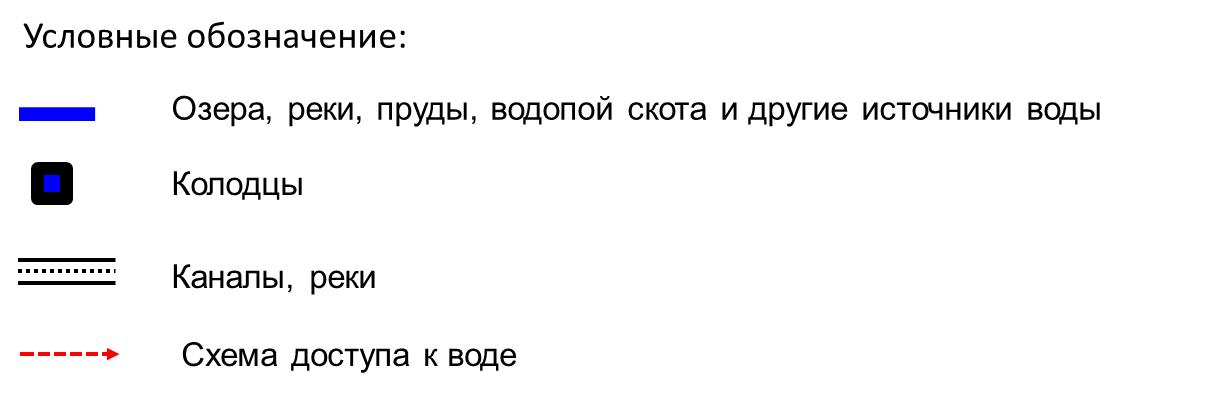  сельский округ Тереті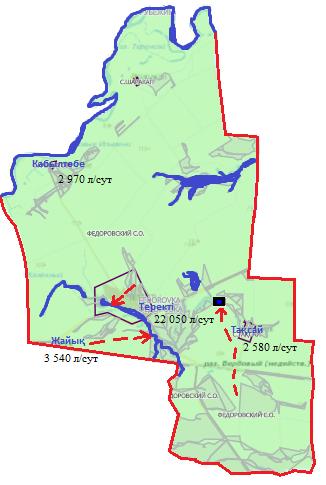 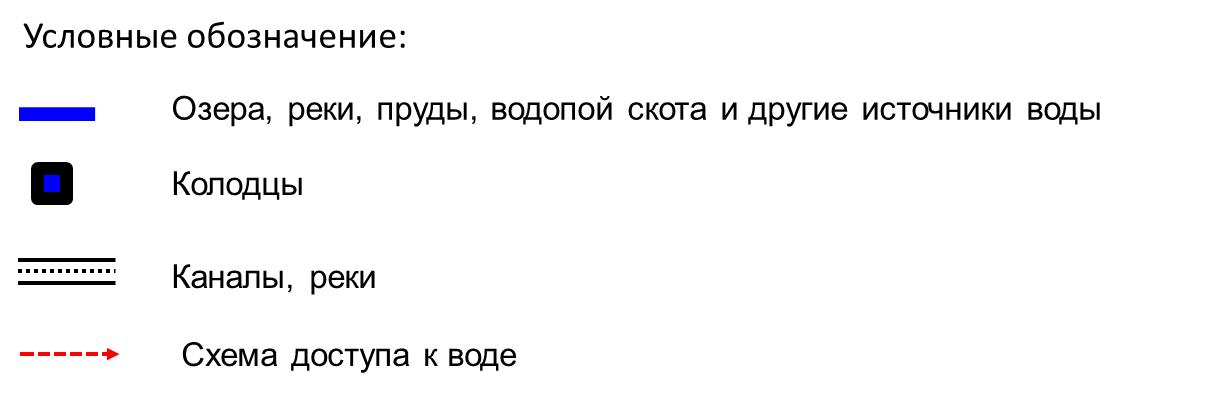  Чаганский сельский округ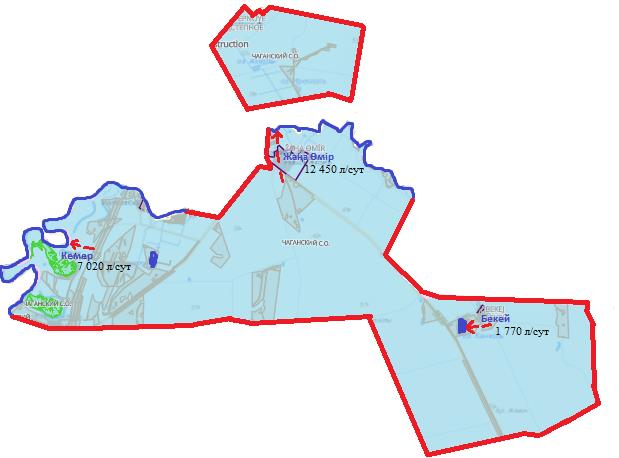 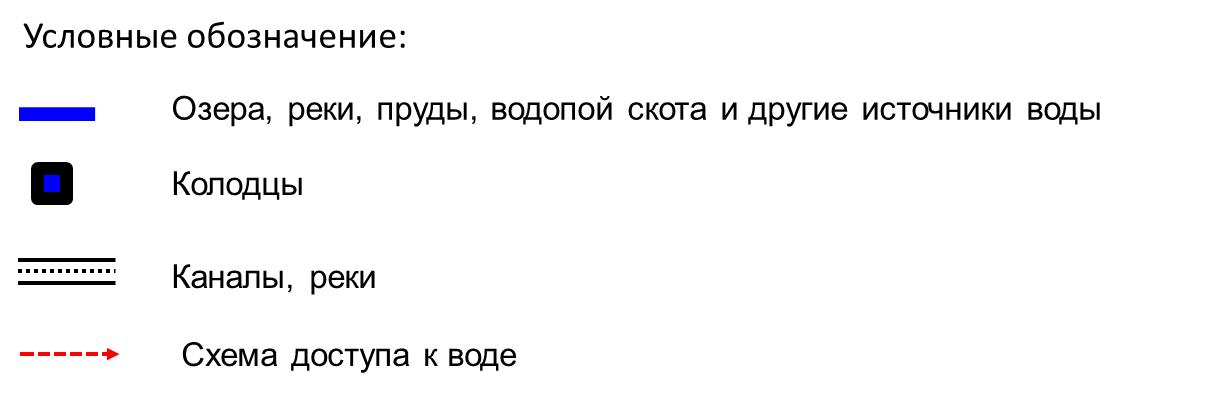  Шагатайский сельский округ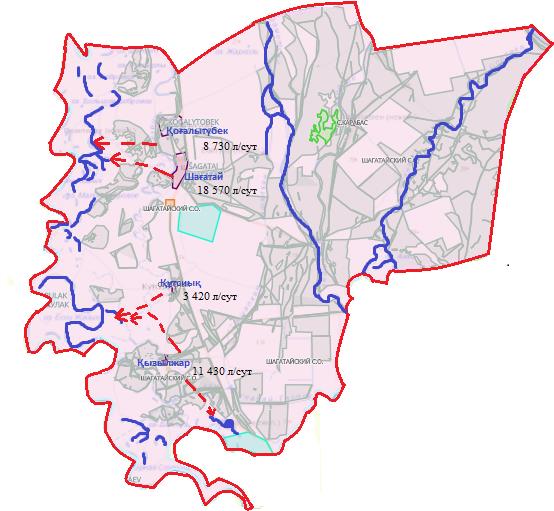 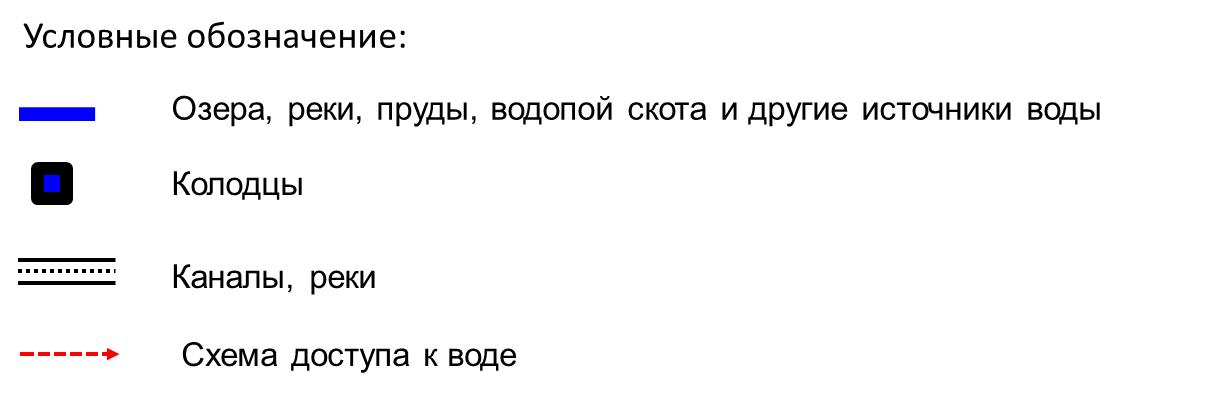  Шалкарский сельский окру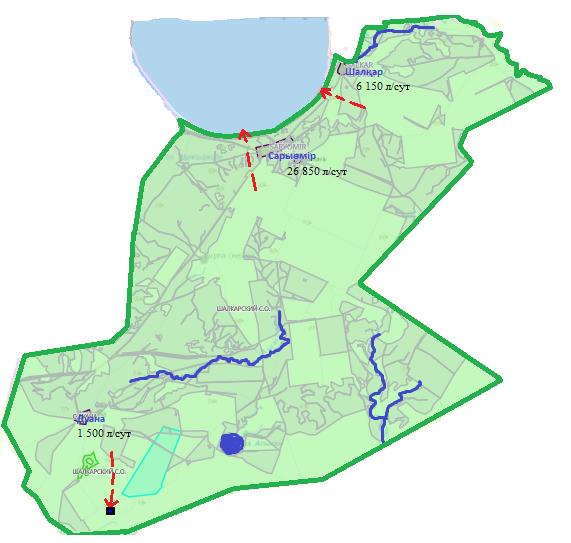 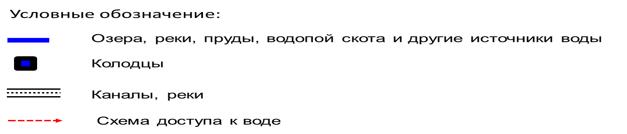  Схема перераспределения пастбищ для размещения поголовья сельскохозяйственных животных физических и (или) юридических лиц, у которых отсутствуют пастбища, и перемещения его на предоставляемые пастбища Акжаикский сельский округ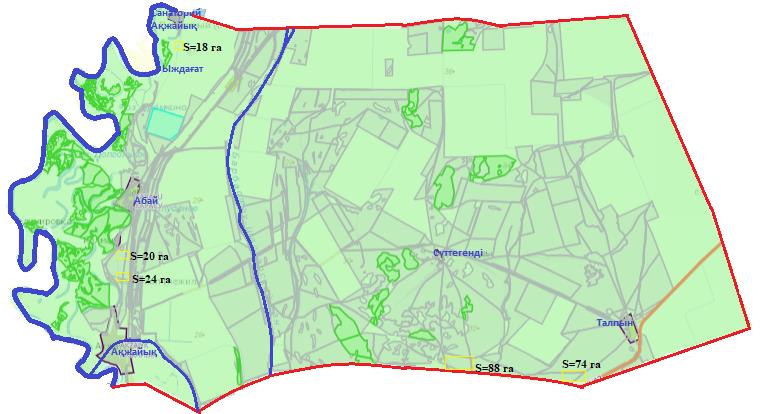 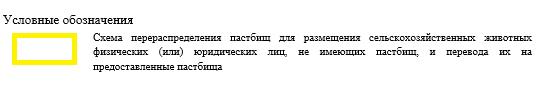  Аксогумский сельский округ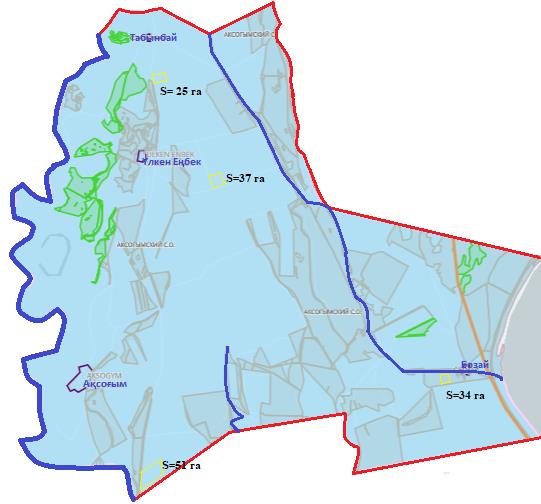 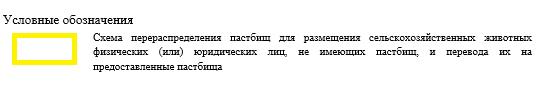  Аксуатский сельский округ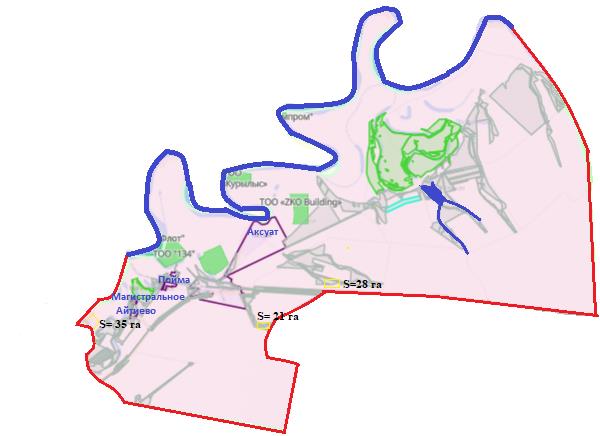 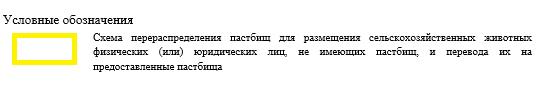  Анкатинский сельский округ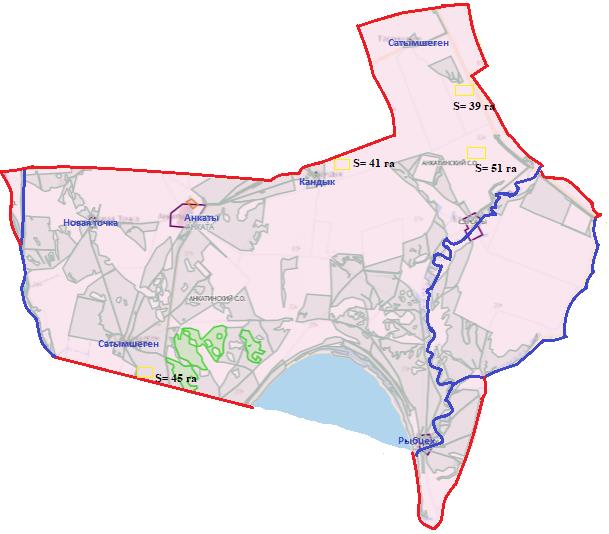 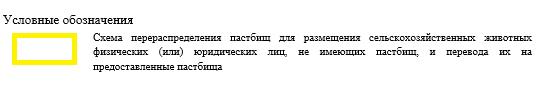  Богдановский сельский округ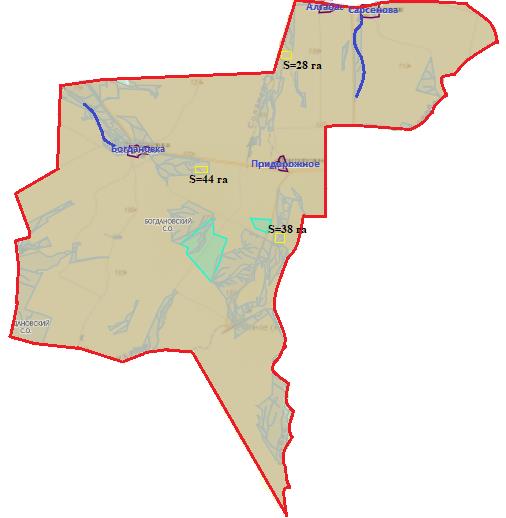 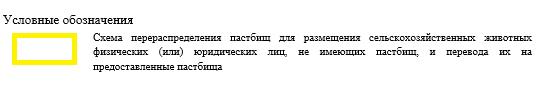  Долинский сельский округ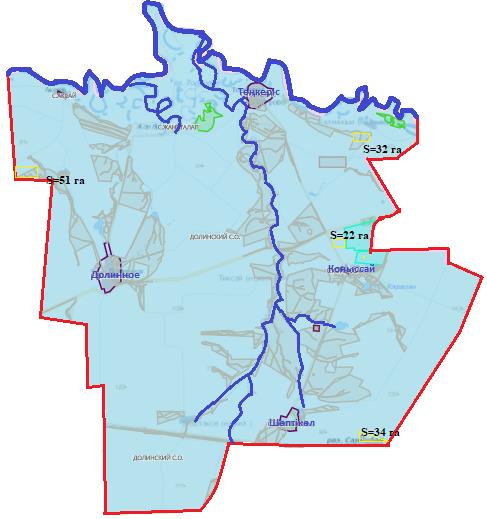 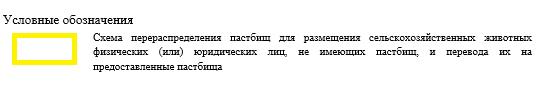  Новопавловский сельский округ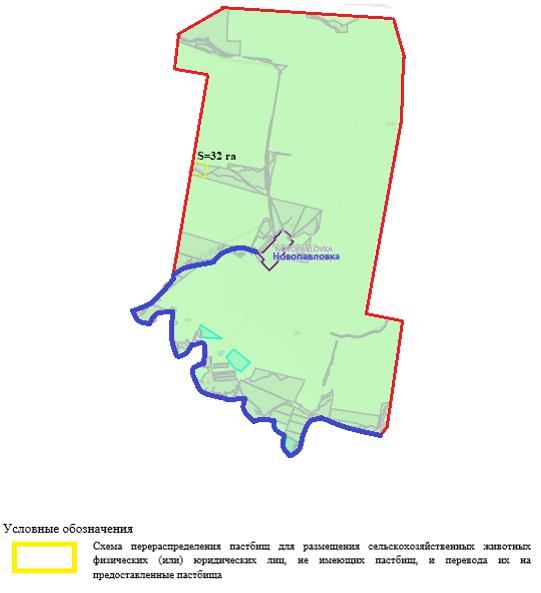  Подстепновский сельский округ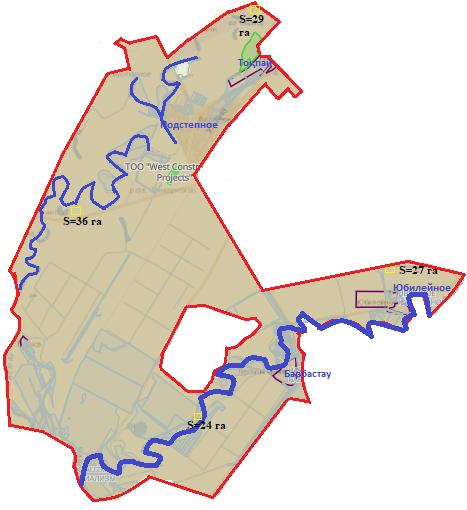 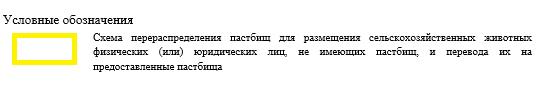  Покатиловский сельский округ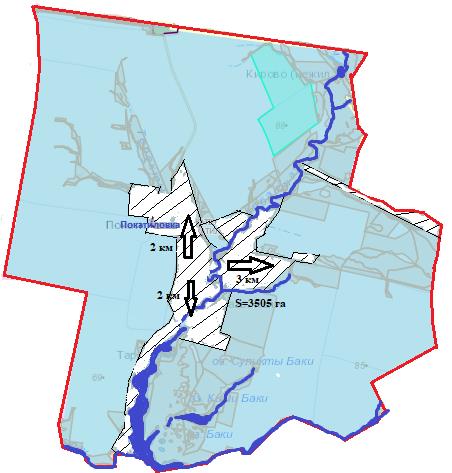 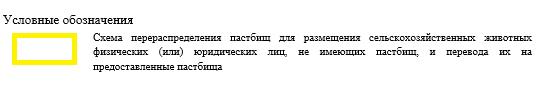  Приреченский сельский округ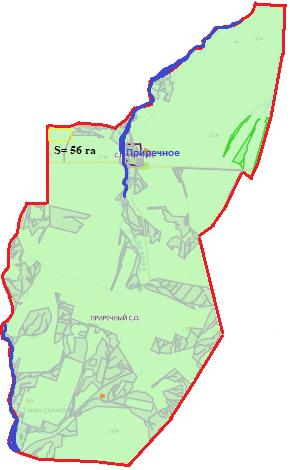 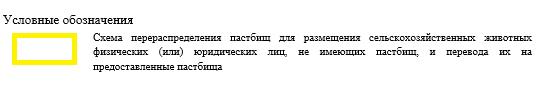  Узункольский сельский округ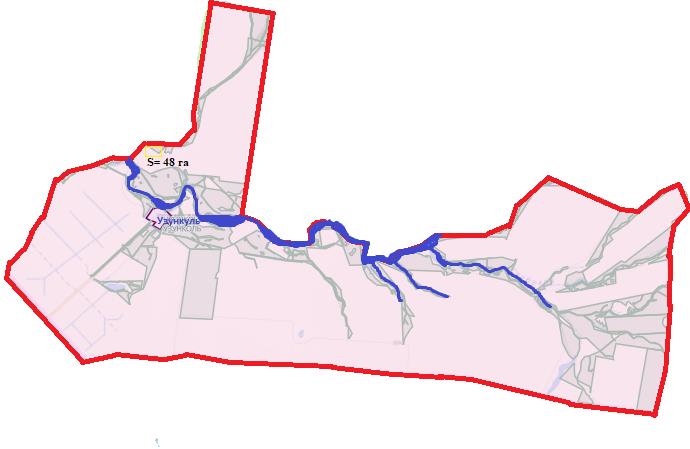 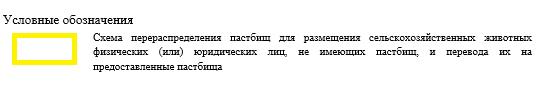  сельский округ Теректі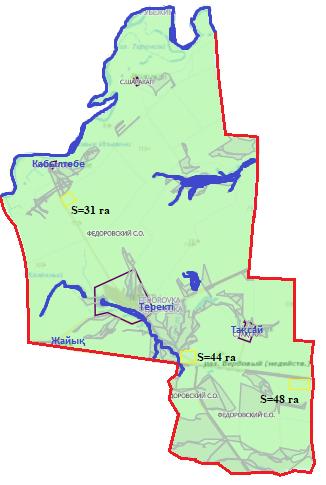 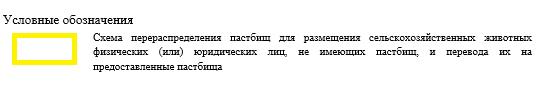  Чаганский сельский округ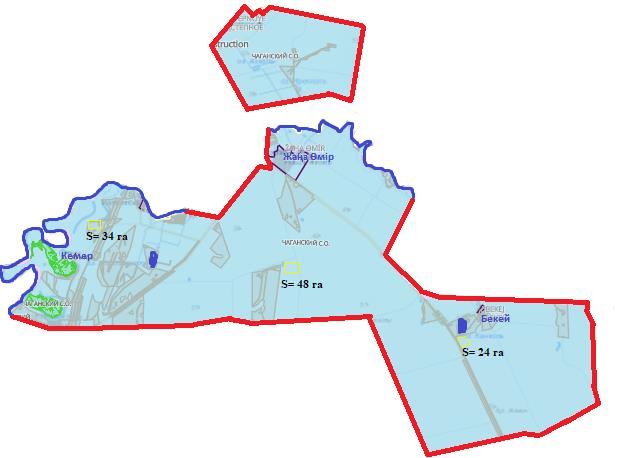 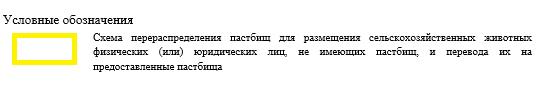  Шагатайский сельский округ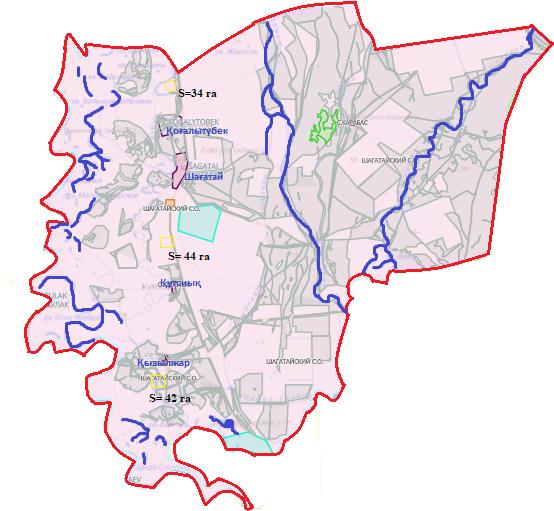 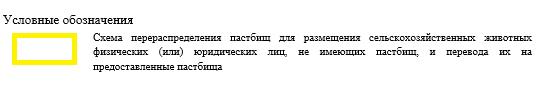  Шалкарский сельский округ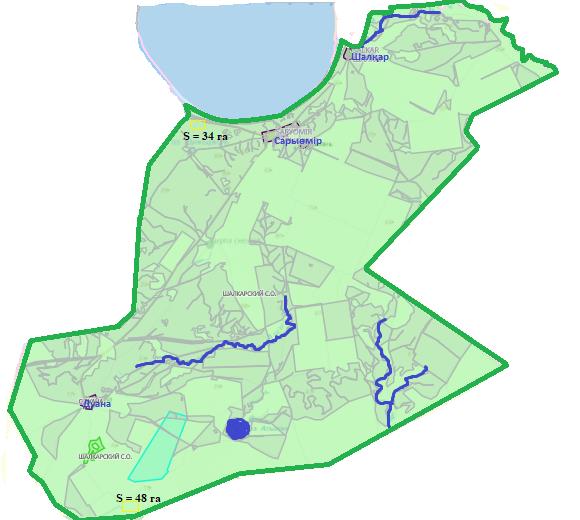 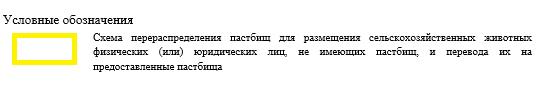  Схема размещения поголовья сельскохозяйственных животных на отгонных пастбищах физических и (или) юридических лиц, не обеспеченных пастбищами, расположенными при городе районного значения, поселке, селе, сельском округе Акжаикский сельский округ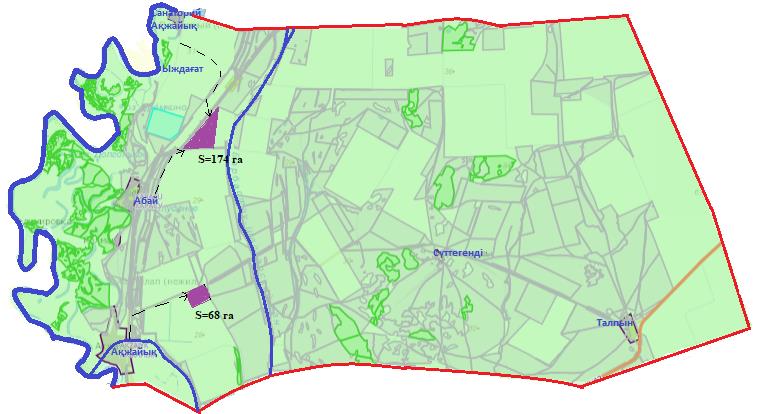 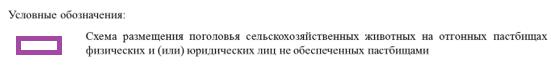  Аксогумский сельский округ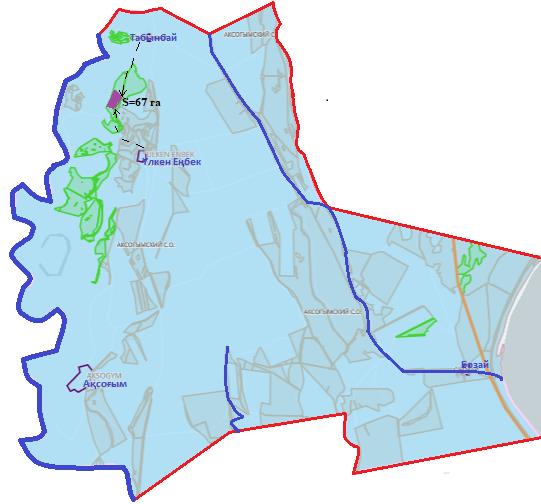 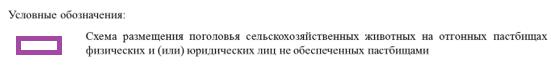  Аксуатский сельский округ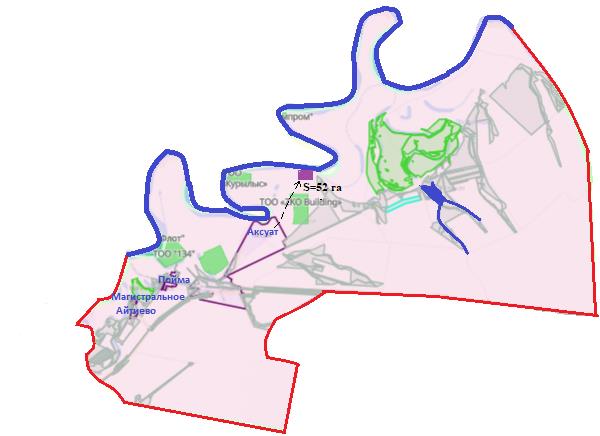 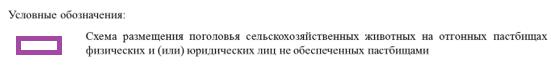  Анкатинский сельский округ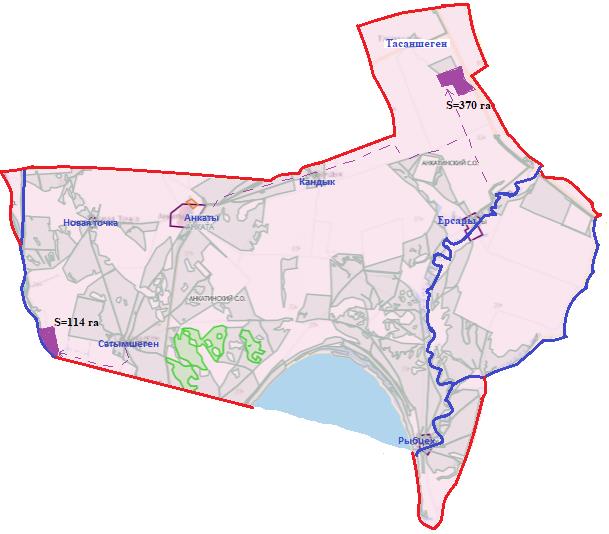 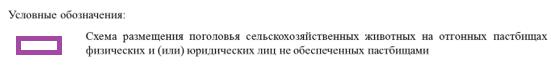  Богдановский сельский округ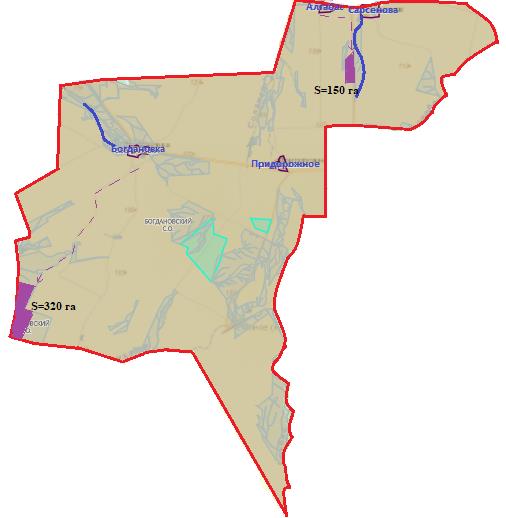 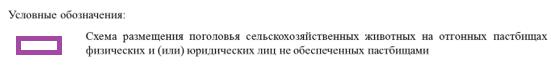  Долинский сельский округ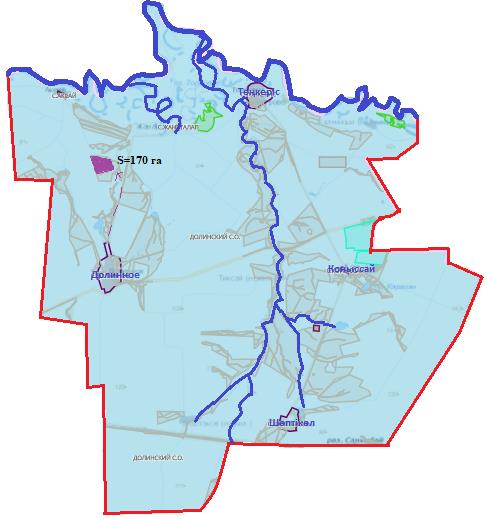 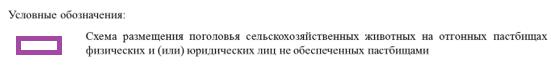  Новопавловский сельский округ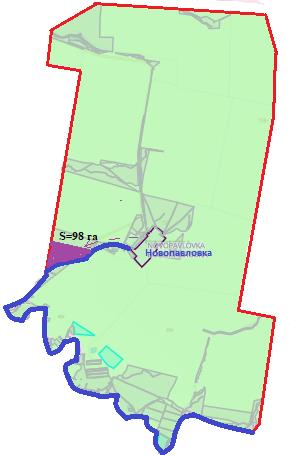 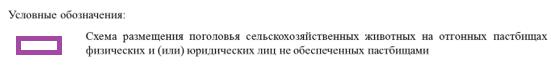  Подстепновский сельский округ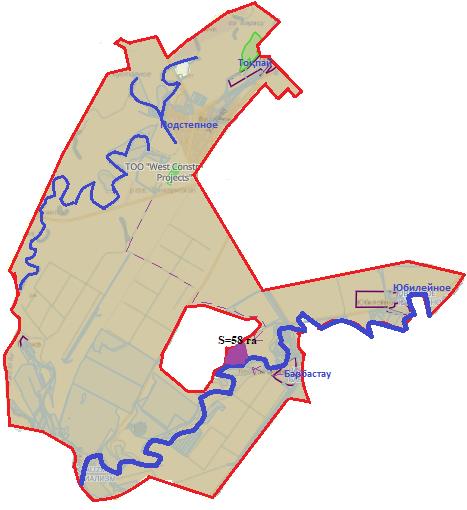 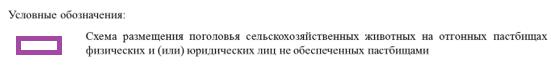  Покатиловский сельский округ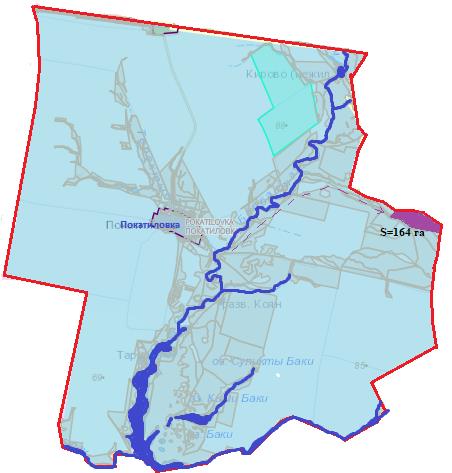 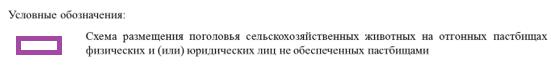  Приреченский сельский округ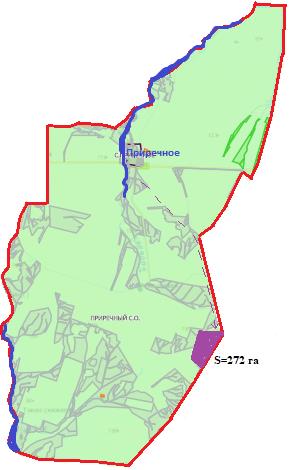 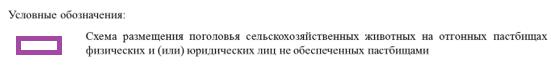  Узункольский сельский округ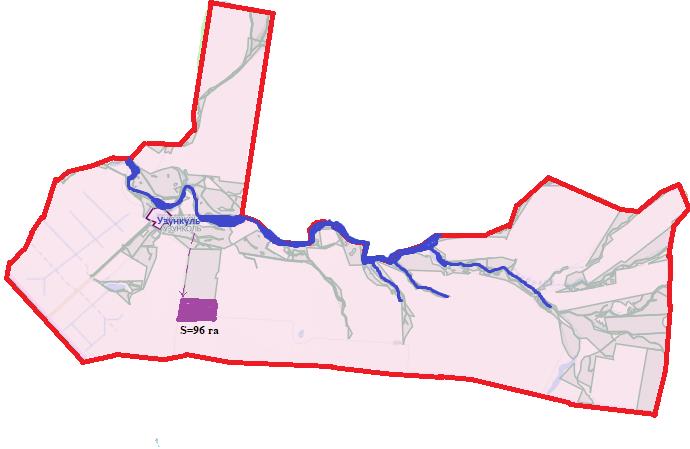 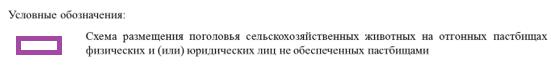  сельский округ Теректі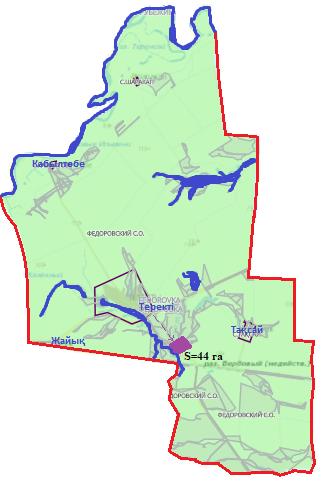 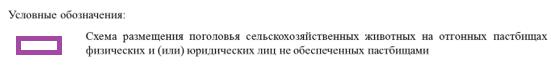  Чаганский сельский округ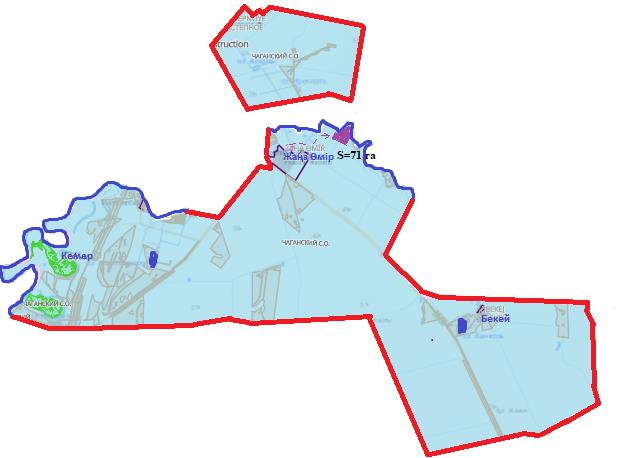 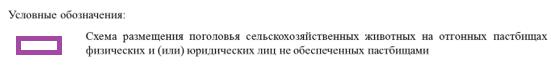  Шагатайский сельский округ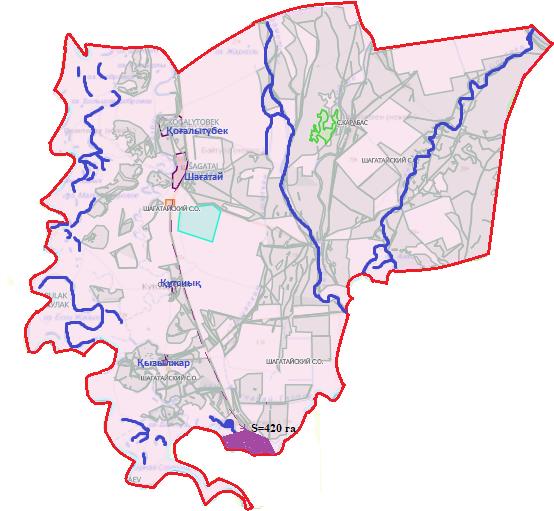 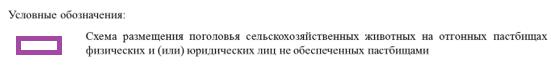  Шалкарский сельский округ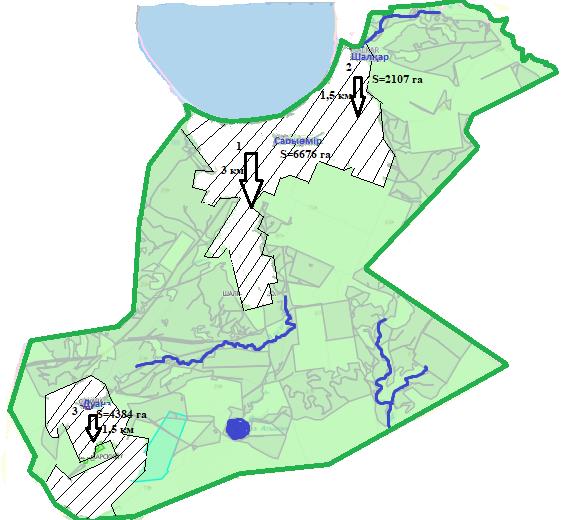 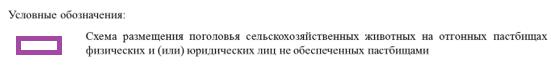  Календарный график по использованию пастбищ, определяюшие сезонные маршруты выпаса и отгона сельскохозяйственных животных
      Длительность пастбищного периода связана с почвенно-климатической зоной, видами сельскохозяйственных животных, а также урожайностью пастбищ в умеренно сухих на ковыльно – типчаково – засушливой степи составляет 180-200 дней.
      В данном случае продолжительность выпаса для крупного рогатого скота, мелкого рогатого скота, лошадей и верблюдов связана с максимальной глубиной снежного покрова с плотностью снега и другими факторами. Начало сроков выпаса весной не ранее чем через две недели после начала отрастания трав и окончание сроков выпаса скота будет зависеть от климатических условий конкретного года и могут сдвигаться на более ранние, либо более поздние сроки. Данные меры позволят предотвратить возможность деградации пастбищ и возникновение ветровой эрозии. Основными пользователями пастбищ на территории Теректинского района являются сельскохозяйственные формирования. Сельскохозяйственные животные населения населенных пунктов пасутся на землях населенных пунктов, сельскохозяйственных формирований и на землях запаса.
      Водопой производится непосредственно из водопойных корыт, которыми оснащены артезианские скважины и колодцы. Карта с обозначением внешних и внутренних границ и площадей пастбищ, необходимых для удовлетворения нужд населения для выпаса сельскохозяйственных животных личного подворья, в зависимости от местных условий и особенностей Акжаикский сельский округ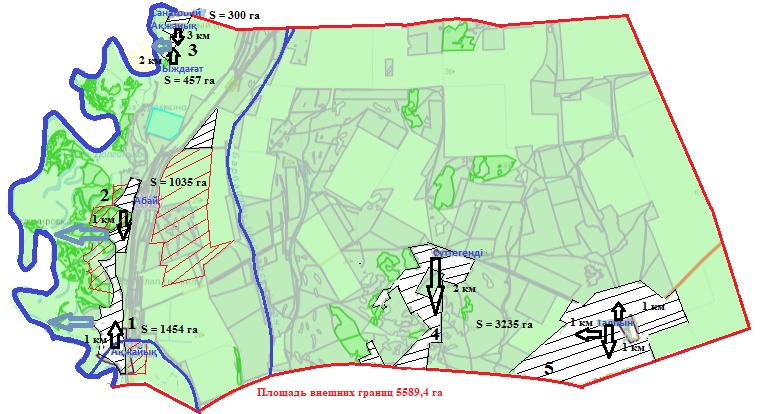 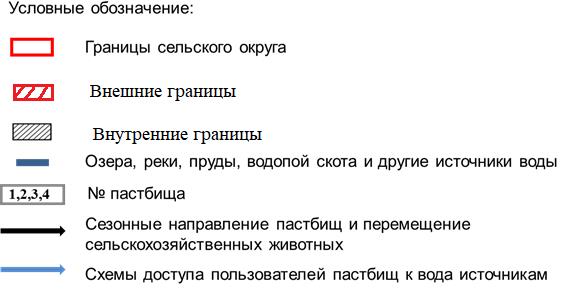  Аксогумский сельский округ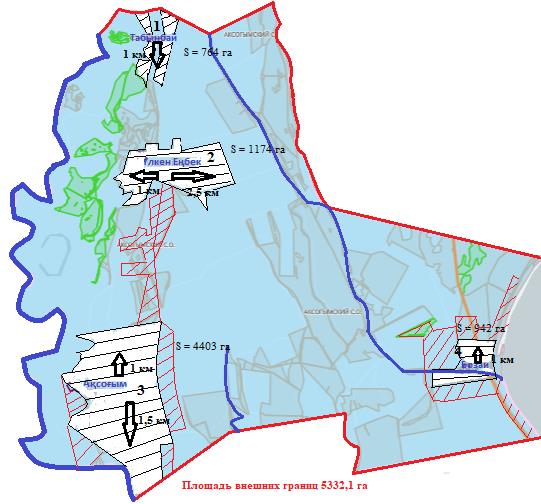 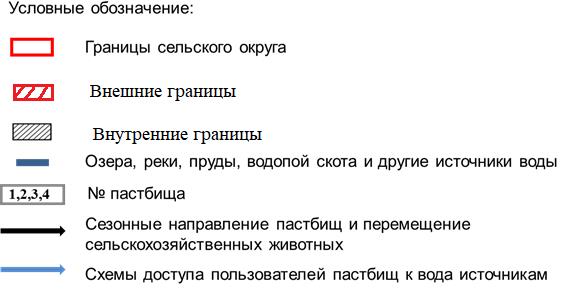  Аксуатский сельский округ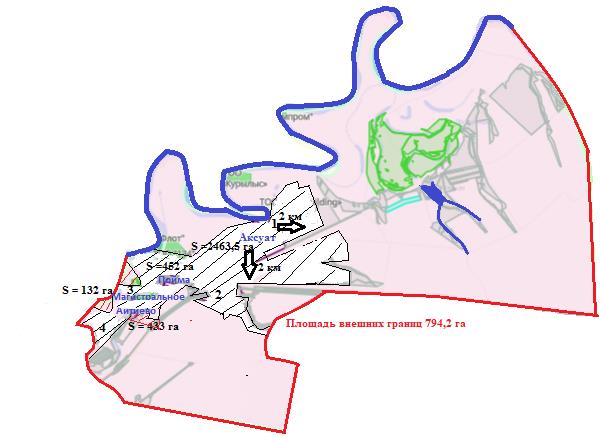 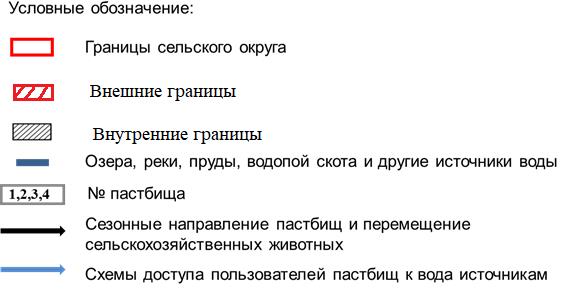  Анкатинский сельский округ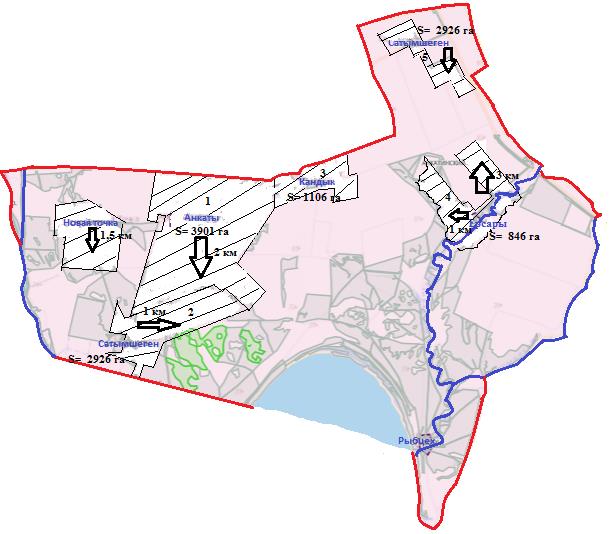 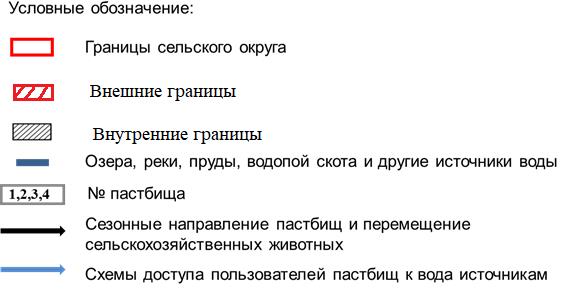  Богдановский сельский округ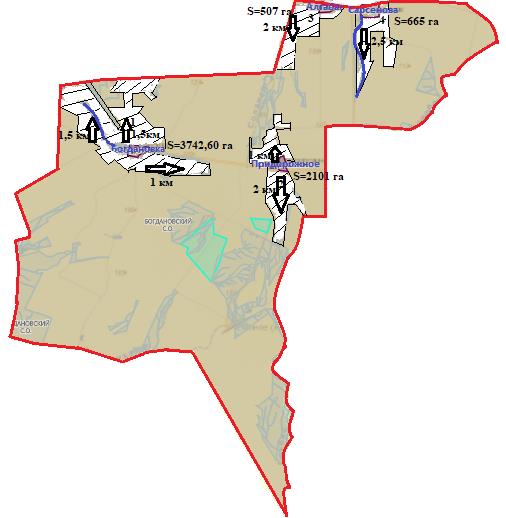 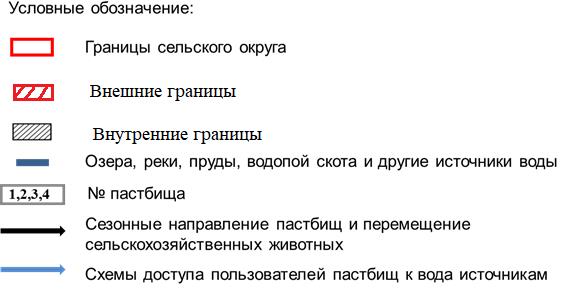  Долинский сельский округ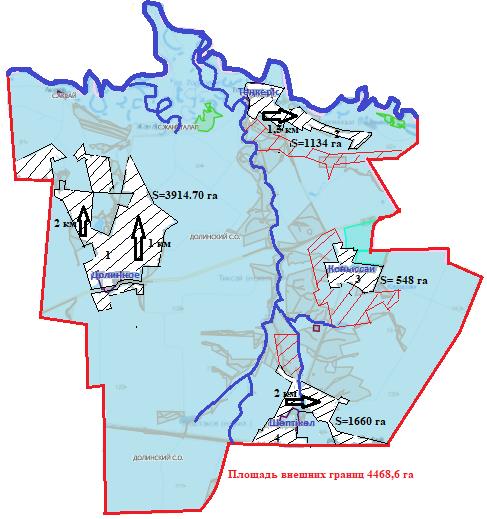 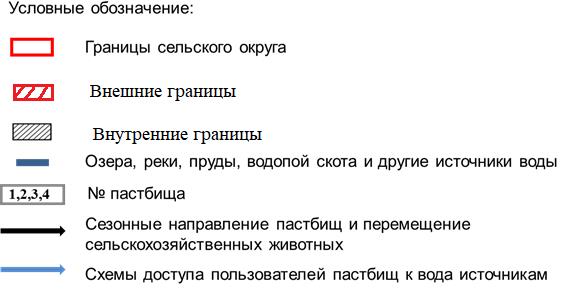  Новопавловский сельский округ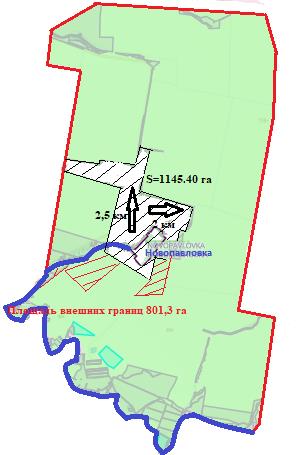 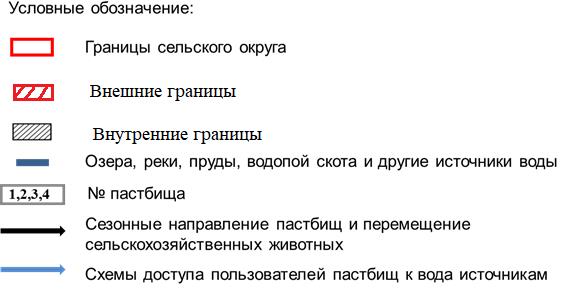  Покатиловский сельский округ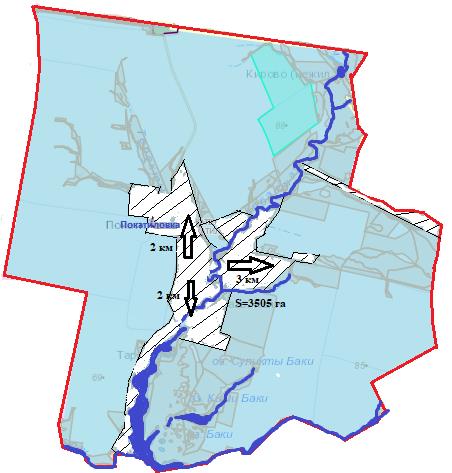 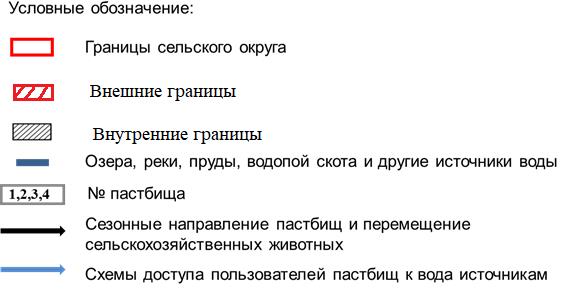  Приреченский сельский округ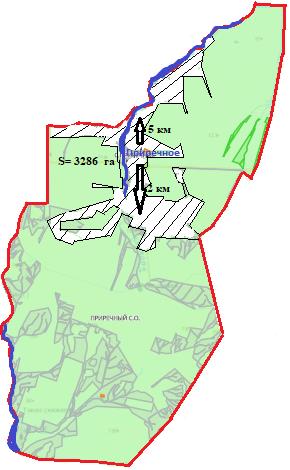 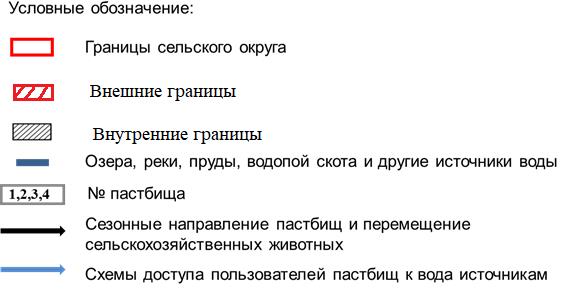  Узункольский сельский округ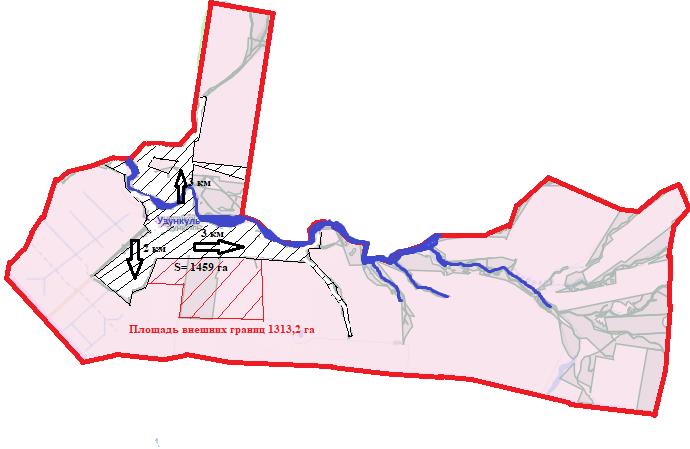 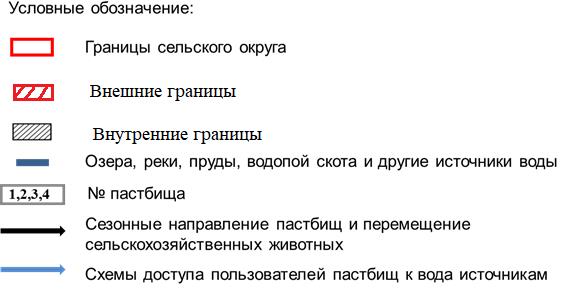  сельский округ Теректі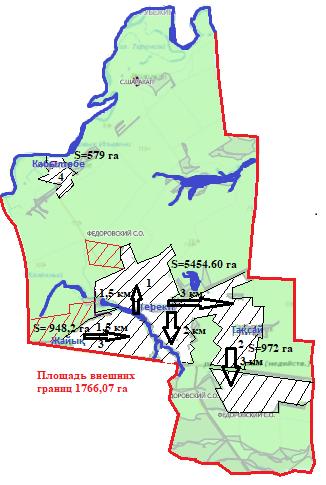 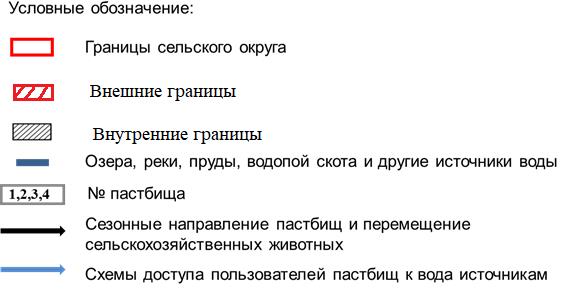  Чаганский сельский округ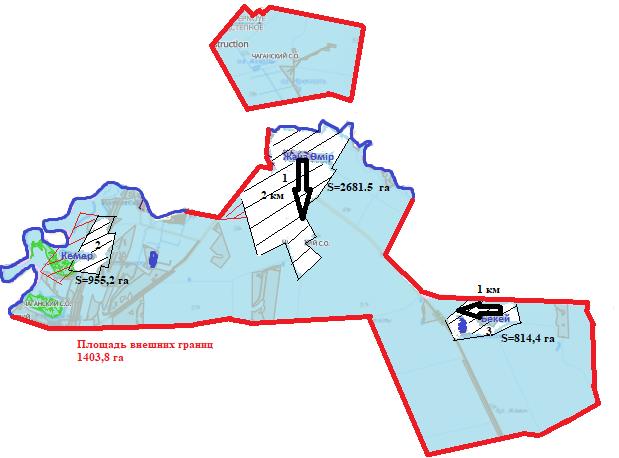 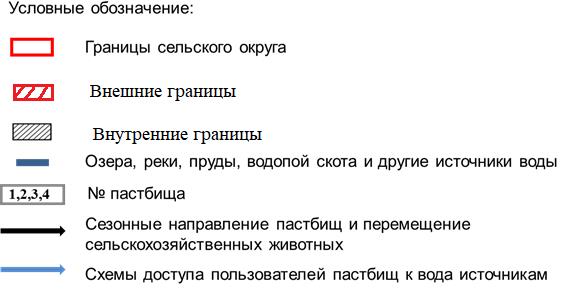  Шагатайский сельский округ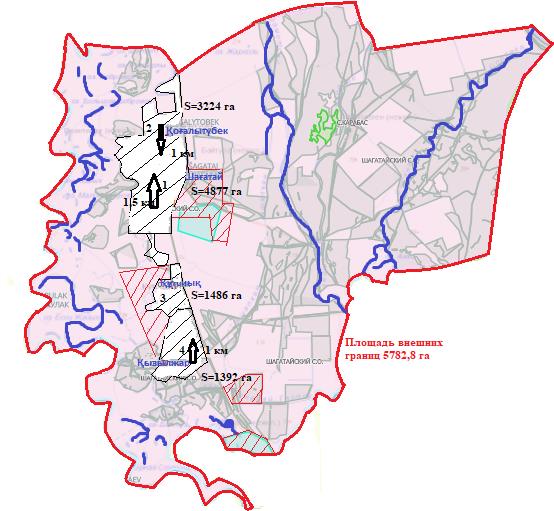 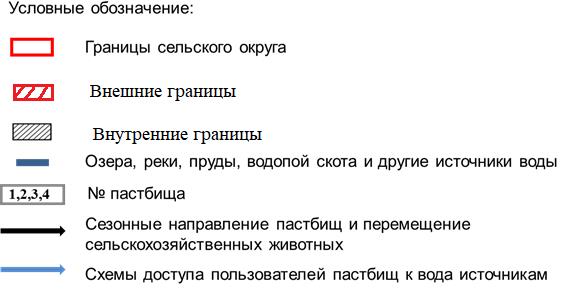  Шалкарский сельский округ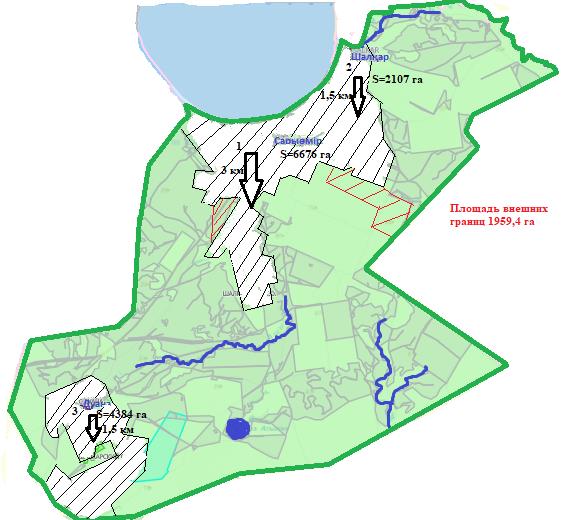 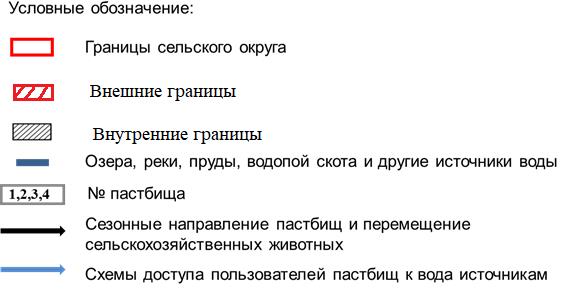  Сведения по распределению пастбищ для размещения маточного (дойного) поголовья КРС по Теректинскому району в разрезе сельских округов
      Примечание: Недостающее количество пастбищных угодий для дойных коров обеспечивается за счет выкупа для государственных нужд согласно подпункту 4-1) пункта 2 статьи 84, а также резервирование земель согласно пункту 1 статьи 49-2Земельного кодекса Республики Казахстан. Данные о численности поголовья сельскохозяйственных животных в разрезе сельских округов Пастбищные угодья в разрезе сельских округов
      Общая площадь пастбищ для обеспечения сельскохозяйственных животных по Теректинскому району составляет всего 390 739,7 гектаров.
      Для обеспечения сельскохозяйственных животных по Теректинскому району имеются всего 266 575 га пастбищных угодий. В черте населенного пункта числится 92268,7 га пастбищ, в землях запаса имеются 31 896 га пастбищных угодий. 
      В сельских округах в связи с ростом поголовья скота на личных подворьях ощущается недостаток 101137,4 га пастбищных угодий.
      Для решения этих проблем – необходимо рационально использовать пастбищные угодья из государственного фонда и увеличить площади пастбищ за счет земель населенных пунктов, кроме того залежные земли из состава земель запаса необходимо перевести в земли других (пастбища) категорий. Для вовлечения этих земельных участков в сельскохозяйственный оборот необходимо, выделить эти земли лицам, которые не обеспечены пастбищами для выпаса скота.Запас кормов с пастбищ используется в пастбищный период, продолжительность которого 180 - 200 дней. Запас кормов с сенокосов используется в стойловый период. Сведения о ветеринарно – санитарных объектах
      В сельских округах района действуют 6 ветеринарных пунктов, 5 скотомогильников и 39захоронении.
      Запланированных строительств ветеринарно – санитарных объектов для проведения инъекций и осеменения животных отстутствует План по развитию и реконструкции объектов пастбищной инфраструктуры
      Примечание: расшифровка аббревиатур:
      КРС – крупный рогатый скот;
      МРС – мелкий рогатый скот;
      С0 – показатель Цельсия;
      га – гектар;
      мм – миллиметр;
      см – сантиметр;
      с/о – сельский округ.
					© 2012. РГП на ПХВ «Институт законодательства и правовой информации Республики Казахстан» Министерства юстиции Республики Казахстан
				
      Председатель Теректинского районного маслихата

А. Нургалиев
Приложение 
к решению Теректинского 
районного маслихата 
от 30 мая 2023 года № 5-1 
Природ-ная зона
Эколого-географи-ческий район (подзона)
Тип пастбищ (преобла- дающий)
Средняя валовая урожай-ность пастбищ валовая/кормовая единица, центнер/ге-ктар по подзонам
Норма площади пастбищ на 1 голову сельскохозяйственных животных, на восстановленных и деградированных угодьях, гектар
Норма площади пастбищ на 1 голову сельскохозяйственных животных, на восстановленных и деградированных угодьях, гектар
Норма площади пастбищ на 1 голову сельскохозяйственных животных, на восстановленных и деградированных угодьях, гектар
Норма площади пастбищ на 1 голову сельскохозяйственных животных, на восстановленных и деградированных угодьях, гектар
Норма площади пастбищ на 1 голову сельскохозяйственных животных, на восстановленных и деградированных угодьях, гектар
Норма площади пастбищ на 1 голову сельскохозяйственных животных, на восстановленных и деградированных угодьях, гектар
Норма площади пастбищ на 1 голову сельскохозяйственных животных, на восстановленных и деградированных угодьях, гектар
Норма площади пастбищ на 1 голову сельскохозяйственных животных, на восстановленных и деградированных угодьях, гектар
Природ-ная зона
Эколого-географи-ческий район (подзона)
Тип пастбищ (преобла- дающий)
Средняя валовая урожай-ность пастбищ валовая/кормовая единица, центнер/ге-ктар по подзонам
Крупный рогатый скот
Крупный рогатый скот
овцы и козы
овцы и козы
лошади
лошади
верблюды
верблюды
Природ-ная зона
Эколого-географи-ческий район (подзона)
Тип пастбищ (преобла- дающий)
Средняя валовая урожай-ность пастбищ валовая/кормовая единица, центнер/ге-ктар по подзонам
По типам пастбищ
По под-зоне
По типам пастбищ
По под-зоне
По типам пастбищ
По под-зоне
По типам пастбищ
По под-зоне
Степная
Засушливая степь
Красно-ковыльно- типчаковая
2,9/1,4
8,5
1,7
10,2
11,9
№ п/п
Категория земель
Всего
В том числе пастбища
1
Общая площадь территории: из них
796 757
391 432
2
Земли сельскохозяйственного назначения
562 225
266 575
3
Земли населенных пунктов
114 435
92 269
4
Земли промышленности, транспорта, связи и иного несельскохозяйственного назначения
4047
0
5
Земли лесного фонда
38 766
135
6
Земли запаса
47 649
31 896
№ п/п
Наименование округа
Наименование сел
Общая площадь территории
в томчисле
в томчисле
в томчисле
в томчисле
Вся посевная площадь
№ п/п
Наименование округа
Наименование сел
Общая площадь территории
Земли сельских населен-ных пунктов
Земли сельскохо-зяйственного назначения
Земли запаса и специаль-ного фонда
Прочие
Вся посевная площадь
1
Акжаикский сельский округ
селоАкжаик
35612
1665
30131,8
1213,2
2602
6993
1
Акжаикский сельский округ
селоАбай
19717
1390
17484
203
640
4054
1
Акжаикский сельский округ
санаторий Акжаик
11248
377
8953
301
1617
0
1
Акжаикский сельский округ
село Талпын
7490
3665
3602
0
223
2866
1
Акжаикский сельский округ
селоЫждағат
4550
494
2930
212
914
1662
2
Аксогумский сельский округ
Село Аксогум
24239
5422
17412,9
411
1103,1
275
2
Аксогумский сельский округ
село Үлкен-Енбек
9803
3070
5265
20
1448
270
2
Аксогумский сельский округ
село Бозай
18131
968
14583
246
2334
270
2
Аксогумский сельский округ
село Табынбай
11756
1199
7516
0
3041
327
3
Аксуатский сельский округ
селоАксуат
10320
2944,9
6368,4
916,7
90
585
3
Аксуатский сельский округ
селоАйтиево
1738
486
1247
0
5
0
3
Аксуатский сельский округ
село Магистраль-ный
953
153
478,8
70,2
251
0
3
Аксуатский сельский округ
село Пойма 
5324
492
4217,6
344,9
269,5
726
4
Анкатинский сельский округ
Село Анкаты
38307
4216
33034
52
1005
10643
4
Анкатинский сельский округ
Село Рыбцех
4825
3055
1740
30
0
0
4
Анкатинский сельский округ
Село Ерсары
10828
1178
9650
0
0
3296
4
Анкатинский сельский округ
Село Кандык
12728
1252
11476
0
0
5909
4
Анкатинский сельский округ
Село Сатымшеген
7873
3022
1887
1689
1275
500
5
Богдановский сельский округ
ст. Алгабас 
8548
558
6408
0
1582
2891
5
Богдановский сельский округ
село Придорожное
12055
2213
7850,5
1311,5
680
5031
5
Богдановский сельский округ
село Сарсенова
8431
710
7011,8
709,2
0
3822
5
Богдановский сельский округ
село Богдановка
25529
4053,5
20742,8
699,7
33
9867
6
Долинский сельский округ 
село Долин
30107
4848,2
18470,2
1083,6
5705
7610
6
Долинский сельский округ 
Село Төңкеріс
24359
1275
18937
151
3996
5737
6
Долинский сельский округ 
село Қонысай
13739
582
11104,4
201,6
1851
1771
6
Долинский сельский округ 
Село Шөптіөл
13872
1840
8521,4
165,6
3345
1742
7
Новопав-ловский сельский округ
село Новопавловка
17447
1582,4
14920,9
943,7
0
7923
8
Подстеп-новский сельский округ
село Подстепное
14627
2893,6
11018
142,4
573
3515
8
Подстеп-новский сельский округ
село Барбастау
3459
849,1
291
405,7
1913,2
120
8
Подстеп-новский сельский округ
село Юбилейное
4957
212,6
1720,4
297
2727
853
8
Подстеп-новский сельский округ
село Тоқпай
1883
369,1
621,3
3,6
889
0
9
Покати-ловский сельский округ
село Покатиловка
32299
4466
25799
1327
707
6118
10
Прире-ченский сельский округ
село Приречное
58358
5390
47278,8
1776
3913,2
21824
11
Узун-кульский сельский округ
село Узункуль
27922
1696
25919
302
5
6301
12
Теректі сельский округ
село Теректі
25202
6777,6
14224
1878,4
2322
4711
12
Теректі сельский округ
село Жайық
5225
1069
3834
237
85
1130
12
Теректі сельский округ
село Тақсай
10713
1720
6884
1609
500
3171
12
Теректі сельский округ
село Қабыл-төбе
9985
654
7563,8
787,7
979,5
1634
13
Шагатайский сельский округ
село Шагатай
57400
5809
40787
9707
1097
350
13
Шагатайский сельский округ
село Қызылжар
7794
1584
3739
1926
545
0
13
Шагатайский сельский округ
село Құтсиық
7510
1586
3523,5
1145
1255,5
350
13
Шагатайский сельский округ
село Қоғалытүбек
6536
3316
1863
1357
0
0
14
Чаганскийсельский округ
село Жаңа Өмір
34867
4047,9
17925,8
945,3
11948
10580
14
Чаганскийсельский округ
село Кемер
8234
1089,8
6885,9
143,3
115
0
14
Чаганскийсельский округ
село Бекей
8529
1240
6833
394
62
4900
15
Шалкарский сельский округ
село Шалкар
12729
3299
5058
4372
0
0
15
Шалкарский сельский округ
село Дуана
28446
4919
17686
4976
865
0
15
Шалкарский сельский округ
село Сарыөмір
40443
8736
20827
2943
7937
0Приложение 1
к Плану по управлению
пастбищами и их 
использованию
по Теректинскому району
на 2023-2024 годыПриложение 2
к Плану по управлению
пастбищами и их 
использованию
по Теректинскому району
на 2023-2024 годыПриложение 3
к Плану по управлению
пастбищами и их 
использованию
по Теректинскому району
на 2023-2024 годыПриложение 4
к Плану по управлению
пастбищами и их 
использованию
по Теректинскому району
 на 2023-2024 годыПриложение 5 
к Плану по управлению 
пастбищами и их 
использованию
по Теректинсому району
на 2023 – 2024 годыПриложение 6 
к Плану по управлению 
пастбищами и их 
использованию
по Теректинскому району
на 2023 – 2024 годыПриложение 7 
к Плану по управлению 
пастбищами и их 
использованию
по Теректинскому району
на 2023 – 2024 годы
№
Наименование сельского округа
Начало выпаса скота на пастбищах
Возврат скота с пастбищ
1
Акжаикский
Первая половина апреля
Первая декада декабря
2
Аксогумский
Первая половина апреля
Первая декада декабря
3
Аксуатский
Первая половина апреля
Первая декада декабря
4
Анкатинский
Первая половина апреля
Первая декада декабря
5
Богдановский
Первая половина апреля
Первая декада декабря
6
Долинский
Первая половина апреля
Первая декада декабря
7
Новопавловский
Первая половина апреля
Первая декада декабря
8
Покатиловский
Первая половина апреля
Первая декада декабря
9
Подстепновский
Первая половина апреля
Первая декада декабря
10
Приреченский
Первая половина апреля
Первая декада декабря
11
Теректі
Первая половина апреля
Первая декада декабря
12
Узункульский
Первая половина апреля
Первая декада декабря
13
Чаганский
Первая половина апреля
Первая декада декабря
14
Шагатайский
Первая половина апреля
Первая декада декабря
15
Шалкарский
Первая половина апреля
Первая декада декабряПриложение 7 – 1)
к Плану по управлению 
пастбищами и их 
использованию
по Теректинскому району
на 2023 – 2024 годыПриложение 8
к Плану по управлению 
пастбищами и их 
использованию
по Теректинскому району
на 2023 – 2024 годы
№
Населенныйпункт
Площадьпастбищныхугодий, га
Наличиедойныхкоров (гол.)
Норманагрузки пастбищ на 1 гол.(га)
Потребность пастбищ (га)
Нехватка пастбищ (га)
Обеспеченность по потреб-ности, %
Излишки пастбищ
Акжаикский сельский округ
Акжаикский сельский округ
Акжаикский сельский округ
Акжаикский сельский округ
Акжаикский сельский округ
Акжаикский сельский округ
Акжаикский сельский округ
Акжаикский сельский округ
Акжаикский сельский округ
1
селоАкжаик
1454
331
8,5
2813,5
1359,5
51,6%
-
2
селоАбай
1035
216
8,5
1836
801
56,3%
-
3
санаторий Акжаик
300
78
8,5
663
363
82,6%
-
4
село Талпын
3235
194
8,5
1649
-
100%
1586
5
село Ыджахат
457
71
8,5
603,5
146,5
75,7%
-
итого
6481
890
8,5
7565
1084
85,6%
-
Аксогумский сельский округ
Аксогумский сельский округ
Аксогумский сельский округ
Аксогумский сельский округ
Аксогумский сельский округ
Аксогумский сельский округ
Аксогумский сельский округ
Аксогумский сельский округ
Аксогумский сельский округ
1
селоАксогум
4403
333
8,5
2830,5
-
100%
1572,5
2
село Үлкен-Енбек
1174
194
8,5
1649
475
71,1%
-
3
село Бозай
942
61
8,5
518,5
-
100%
423,5
4
село Табынбай
764
32
8,5
272
-
100%
492
итого
7283
620
8,5
5270
-
100%
2013
Аксуатский сельский округ
Аксуатский сельский округ
Аксуатский сельский округ
Аксуатский сельский округ
Аксуатский сельский округ
Аксуатский сельский округ
Аксуатский сельский округ
Аксуатский сельский округ
Аксуатский сельский округ
1
селоАксуат
2463,50
238
8,5
2023
-
100%
440,5
2
селоАйтиево
433
99
8,5
841,5
408,5
51,4%
-
3
село Магистральный
132
57
8,5
484,5
352,5
27,2%
-
4
село Пойма 
452
100
8,5
850
398
53,1%
-
итого
3480,5
494
8,5
4199
718,5
82,8%
-
Анкатинский сельский округ
Анкатинский сельский округ
Анкатинский сельский округ
Анкатинский сельский округ
Анкатинский сельский округ
Анкатинский сельский округ
Анкатинский сельский округ
Анкатинский сельский округ
Анкатинский сельский округ
1
селоАнкаты
3901
565
8,5
4802,5
901,5
81,2%
-
2
селоРыбцех
2981
70
8,5
595
-
100%
2386
3
селоЕрсары
846
68
8,5
578
-
100%
268
4
селоКандык
1106
54
8,5
459
-
100%
647
5
селоСатымшеген
2926
154
8,5
1309
-
100%
1617
итого
11760
911
8,5
7743,5
-
100%
4016,5
Богдановский сельский округ
Богдановский сельский округ
Богдановский сельский округ
Богдановский сельский округ
Богдановский сельский округ
Богдановский сельский округ
Богдановский сельский округ
Богдановский сельский округ
Богдановский сельский округ
1
ст. Алгабас 
507
68
8,5
578
71
87,7
-
2
село Придорожное
2101
61
8,5
518,5
-
100%
2040
3
село Сарсенова
665
7
8,5
59,5
-
100%
605,5
4
село Богдановка
3742,60
270
8,5
2295
-
100%
1447,6
итого
7015,6
406
8,5
3451
-
100%
3564,4
Долинский сельский округ
Долинский сельский округ
Долинский сельский округ
Долинский сельский округ
Долинский сельский округ
Долинский сельский округ
Долинский сельский округ
Долинский сельский округ
Долинский сельский округ
1
село Долин
3914,70
374
8,5
3179
-
100%
735,7
2
селоТөңкеріс
1134
176
8,5
1496
362
75,8%
-
3
село Қонысай
548
82
8,5
697
149
78,6%
-
4
селоШөптіөл
1660
158
8,5
1343
-
100%
317
итого
7256,7
790
8,5
6715
-
100%
541,7
Новопавловский сельский округ
Новопавловский сельский округ
Новопавловский сельский округ
Новопавловский сельский округ
Новопавловский сельский округ
Новопавловский сельский округ
Новопавловский сельский округ
Новопавловский сельский округ
Новопавловский сельский округ
1
СелоНовопавловка
1145,40
346
8,5
2941
1795,6
38,9%
-
итого
1145,40
346
8,5
2941
1795,6
38,9%
-
Подстепновский сельский округ
Подстепновский сельский округ
Подстепновский сельский округ
Подстепновский сельский округ
Подстепновский сельский округ
Подстепновский сельский округ
Подстепновский сельский округ
Подстепновский сельский округ
Подстепновский сельский округ
1
село Подстепное
1857,50
367
8,5
3119,5
1262
59,5%
-
2
село Барбастау
752,90
79
8,5
671,5
-
100%
81,4
3
село Юбилейное
160,70
82
8,5
697
536,3
23%
-
4
село Тоқпай
274,50
34
8,5
289
14,5
94,9%
-
итого
3045,6
562
8,5
4777
1731,4
63,7%
-
Покатиловский сельский округ
Покатиловский сельский округ
Покатиловский сельский округ
Покатиловский сельский округ
Покатиловский сельский округ
Покатиловский сельский округ
Покатиловский сельский округ
Покатиловский сельский округ
Покатиловский сельский округ
1
село Покатиловка
3505
120
8,5
1020
-
100%
2485
итого
3505
120
8,5
1020
-
100%
2485
Приреченский сельский округ
Приреченский сельский округ
Приреченский сельский округ
Приреченский сельский округ
Приреченский сельский округ
Приреченский сельский округ
Приреченский сельский округ
Приреченский сельский округ
Приреченский сельский округ
1
селоПриреченое
3286
216
8,5
1836
-
100%
1450
итого
3286
216
8,5
1836
-
100%
1450
Узункульский сельский округ
Узункульский сельский округ
Узункульский сельский округ
Узункульский сельский округ
Узункульский сельский округ
Узункульский сельский округ
Узункульский сельский округ
Узункульский сельский округ
Узункульский сельский округ
1
село Узункуль
1459
78
8,5
663
-
100%
796
итого
1459
78
8,5
663
-
100%
796
Теректі сельский округ
Теректі сельский округ
Теректі сельский округ
Теректі сельский округ
Теректі сельский округ
Теректі сельский округ
Теректі сельский округ
Теректі сельский округ
Теректі сельский округ
1
село Теректі
5454,60
735
8,5
6247,5
792,9
87,3%
-
2
село Жайық
948,2
118
8,5
1003
54,8
94,5%
-
3
село Тақсай
972
86
8,5
731
-
100%
241
4
село Қабыл-төбе
579
99
8,5
841,5
262,5
68,8%
-
итого
7953,8
1038
8,5
8823
869,2
90,1%
-
Шагатайский сельский округ
Шагатайский сельский округ
Шагатайский сельский округ
Шагатайский сельский округ
Шагатайский сельский округ
Шагатайский сельский округ
Шагатайский сельский округ
Шагатайский сельский округ
Шагатайский сельский округ
1
село Шагатай
4877
619
8,5
5261,5
384,5
92,6%
-
2
село Қызылжар
1392
381
8,5
3238,5
1846,5
42,9%
-
3
село Құтсиық
1486
114
8,5
969
-
100%
517
4
село Қоғалытүбек
3224
291
8,5
2473,5
-
100%
750,5
итого
10979
1405
8,5
11942,5
963,5
91,9%
-
Чаганскийсельский округ
Чаганскийсельский округ
Чаганскийсельский округ
Чаганскийсельский округ
Чаганскийсельский округ
Чаганскийсельский округ
Чаганскийсельский округ
Чаганскийсельский округ
Чаганскийсельский округ
1
село Жаңа Өмір
2681,5
415
8,5
3527,5
846
76%
-
2
село Кемер
955,2
234
8,5
1989
1033,8
48%
-
3
село Бекей
814,4
59
8,5
501,5
-
100%
312,9
итого
4451,1
708
8,5
6018
1566,9
73,9%
-
Шалкарский сельский округ
Шалкарский сельский округ
Шалкарский сельский округ
Шалкарский сельский округ
Шалкарский сельский округ
Шалкарский сельский округ
Шалкарский сельский округ
Шалкарский сельский округ
Шалкарский сельский округ
1
село Шалкар
2107
205
8,5
1742,5
-
100%
364,5
2
село Дуана
4384
50
8,5
425
-
100%
3959
3
село Сарыөмір
6676
895
8,5
7607,5
931,5
87,7%
-
итого
13167
1150
8,5
9775
-
100%
3392
№
Наименования сельского округа
Численность скота в хозяйствах населения, в том числе (голов)
Численность скота в хозяйствах населения, в том числе (голов)
Численность скота в хозяйствах населения, в том числе (голов)
Численность скота в хозяйствах населения, в том числе (голов)
В пересчете на условные головы (гол.)
Норма нагрузки пастбищ на 1усл. голову (га)
Потребность пастбищ га
Площадь пастбищ населенных пунктов (га)
Нехватка пастбищ (га)
Площадь пастбищ на землях запаса (га)
№
Наименования сельского округа
КРС
МРС
Лошади
Верблюды
В пересчете на условные головы (гол.)
Норма нагрузки пастбищ на 1усл. голову (га)
Потребность пастбищ га
Площадь пастбищ населенных пунктов (га)
Нехватка пастбищ (га)
Площадь пастбищ на землях запаса (га)
Акжаикский сельский округ
Акжаикский сельский округ
Акжаикский сельский округ
Акжаикский сельский округ
Акжаикский сельский округ
Акжаикский сельский округ
Акжаикский сельский округ
Акжаикский сельский округ
Акжаикский сельский округ
Акжаикский сельский округ
Акжаикский сельский округ
Акжаикский сельский округ
1
селоАкжаик
1363
2957
628
-
2014,1
6,8
13695,8
1454
12241,88
560,6
2
селоАбай
618
1309
186
-
811,3
6,8
5516,84
1035
4481,84
84,4
3
санаторий Акжаик
157
255
9
-
160,1
6,8
1088,68
300
788,68
100
4
село Талпын
592
876
132
-
693,2
6,8
4713,76
3235
1478,76
0
5
Село Ыждағат
168
238
21
-
179,2
6,8
1218,56
457
761,56
0
Итого
2898
5635
976
-
3857,9
6,8
26233,64
6481
19752,64
745
Аксогумский сельский округ
Аксогумский сельский округ
Аксогумский сельский округ
Аксогумский сельский округ
Аксогумский сельский округ
Аксогумский сельский округ
Аксогумский сельский округ
Аксогумский сельский округ
Аксогумский сельский округ
Аксогумский сельский округ
Аксогумский сельский округ
Аксогумский сельский округ
1
селоАксогум
788
1345
356
-
1120,9
6,8
7622,12
4403
3219,12
16
2
село Үлкен Енбек
453
1198
200
-
682,2
6,8
4638,96
1174
3464,96
0
3
село Бозай
122
728
47
-
217,4
6,8
1478,32
942
536,32
0
4
село Табынбай
63
230
27
-
100,4
6,8
682,72
764
-81,28
0
Итого
1426
3501
630
-
2120,9
6,8
14422,12
7283
7139,12
16
Аксуатский сельский округ
Аксуатский сельский округ
Аксуатский сельский округ
Аксуатский сельский округ
Аксуатский сельский округ
Аксуатский сельский округ
Аксуатский сельский округ
Аксуатский сельский округ
Аксуатский сельский округ
Аксуатский сельский округ
Аксуатский сельский округ
Аксуатский сельский округ
1
селоАксуат
477
1825
59
-
623,1
6,8
4237,08
2463,50
1773,58
155,9
2
селоАйтиево
196
448
9
-
210,6
6,8
1432,08
433
999,08
0
3
село Магистральный
107
58
40
-
131,4
6,8
893,52
132
761,52
0
4
село Пойма 
211
554
23
-
247,2
6,8
1680,96
452
1228,96
53,8
Итого
991
2885
131
-
1212,3
6,8
8243,64
3480,5
4763,14
447
Анкатинский сельский округ
Анкатинский сельский округ
Анкатинский сельский округ
Анкатинский сельский округ
Анкатинский сельский округ
Анкатинский сельский округ
Анкатинский сельский округ
Анкатинский сельский округ
Анкатинский сельский округ
Анкатинский сельский округ
Анкатинский сельский округ
Анкатинский сельский округ
1
селоАнкаты
1503
2273
116
-
1545,7
6,8
10510,76
3901
6609,76
0
2
селоРыбцех
212
482
190
-
407,8
6,8
2773,04
2981
-207,96
0
3
селоЕрсары
182
468
134
-
350,4
6,8
2382,72
846
1536,72
0
4
селоКандык
141
218
104
-
238,6
6,8
1622,48
1106
516,48
514
5
селоСатымшеген
436
970
287
-
732,8
6,8
4983,04
2926
2057,04
0
Итого
2474
4411
831
-
3275,3
6,8
22272,04
11760
10512,04
514
Богдановский сельский округ
Богдановский сельский округ
Богдановский сельский округ
Богдановский сельский округ
Богдановский сельский округ
Богдановский сельский округ
Богдановский сельский округ
Богдановский сельский округ
Богдановский сельский округ
Богдановский сельский округ
Богдановский сельский округ
Богдановский сельский округ
1
ст. Алгабас
134
399
3
-
150,1
6,8
1020,68
507
513,68
0
2
село Придорожное
132
75
5
-
118,1
6,8
803,08
2101
-1297,92
1086,5
3
село Сарсенова
31
254
3
-
53,2
6,8
361,76
665
-303,24
345,5
4
село Богдановка
488
465
35
-
471,9
6,8
3208,92
3742,60
-533, 68
0
Итого
785
1163
46
-
793,3
6,8
4671,668
7015,6
-2343,932
1432
Долинский сельский округ
Долинский сельский округ
Долинский сельский округ
Долинский сельский округ
Долинский сельский округ
Долинский сельский округ
Долинский сельский округ
Долинский сельский округ
Долинский сельский округ
Долинский сельский округ
Долинский сельский округ
Долинский сельский округ
1
село Долин
911
1207
73
-
922,5
6,8
6273
3914,70
2358,3
299
2
селоТонкерис
375
489
155
-
503,9
6,8
3426,52
1134
2292,52
0
3
село Конысай
165
413
76
-
249,3
6,8
1695,24
548
1147,24
70
4
селоШоптыкуль
310
573
41
-
346,3
6,8
2354,84
1660
694,84
0
Итого
1761
2682
345
-
2022
6,8
13749,6
7256,7
6492,9
369
Новопавловский сельский округ
Новопавловский сельский округ
Новопавловский сельский округ
Новопавловский сельский округ
Новопавловский сельский округ
Новопавловский сельский округ
Новопавловский сельский округ
Новопавловский сельский округ
Новопавловский сельский округ
Новопавловский сельский округ
Новопавловский сельский округ
Новопавловский сельский округ
1
селоНовопавловка
833
1227
30
-
819,1
6,8
5569,88
1145,40
4424,48
313
Итого
833
1227
30
-
819,1
6,8
5569,88
1145,40
4424,48
313
Покатиловский сельский округ
Покатиловский сельский округ
Покатиловский сельский округ
Покатиловский сельский округ
Покатиловский сельский округ
Покатиловский сельский округ
Покатиловский сельский округ
Покатиловский сельский округ
Покатиловский сельский округ
Покатиловский сельский округ
Покатиловский сельский округ
Покатиловский сельский округ
1
село Покатиловка
322
561
62
-
375,7
6,8
2554,76
3505
-950, 24
438
Итого
322
561
62
-
375,7
6,8
2554,76
3505
-950, 24
438
Подстепновский сельский округ
Подстепновский сельский округ
Подстепновский сельский округ
Подстепновский сельский округ
Подстепновский сельский округ
Подстепновский сельский округ
Подстепновский сельский округ
Подстепновский сельский округ
Подстепновский сельский округ
Подстепновский сельский округ
Подстепновский сельский округ
Подстепновский сельский округ
1
село Подстепное
367
1788
62
-
534,4
6,8
3633,92
1857,50
1758,42
142,4
2
село Барбастау
79
576
56
-
176,8
6,8
1202,24
752,90
449,34
0
3
село Юбилейное
82
695
18
-
153,1
6,8
1041,08
160,70
880,38
1
4
село Тукпай
34
305
13
-
70,7
6,8
480,76
274,50
206,26
3,6
Итого
562
3352
149
935
6,8
6358
3045,6
3312,4
147
Приреченский сельский округ
Приреченский сельский округ
Приреченский сельский округ
Приреченский сельский округ
Приреченский сельский округ
Приреченский сельский округ
Приреченский сельский округ
Приреченский сельский округ
Приреченский сельский округ
Приреченский сельский округ
Приреченский сельский округ
Приреченский сельский округ
1
Село Приречное
552
1250
117
-
683,6
6,8
4648,48
3286
1362,48
1461
Итого
552
1250
117
-
683,6
6,8
4648,48
3286
1362,48
1461
сельский округ Теректі
сельский округ Теректі
сельский округ Теректі
сельский округ Теректі
сельский округ Теректі
сельский округ Теректі
сельский округ Теректі
сельский округ Теректі
сельский округ Теректі
сельский округ Теректі
сельский округ Теректі
сельский округ Теректі
1
село Теректі
1297
3773
82
-
1496,9
6,8
10178,92
5454,60
4724,32
696
2
село Яик
149
798
29
-
228
6,8
1550,4
948,2
602,2
237
3
село Таксай
187
361
18
-
203,7
6,8
1385,16
972
413,16
601,4
4
село Кабыл-тобе
133
137
8
-
128,1
6,8
871,08
579
292,08
666,6
Итого
1766
5069
137
-
2056,7
6,8
13985,56
7953,8
6031,76
2201
Узункульский сельский округ
Узункульский сельский округ
Узункульский сельский округ
Узункульский сельский округ
Узункульский сельский округ
Узункульский сельский округ
Узункульский сельский округ
Узункульский сельский округ
Узункульский сельский округ
Узункульский сельский округ
Узункульский сельский округ
Узункульский сельский округ
1
село Узункуль
291
1529
621
-
1006,7
6,8
6845,56
1459
5386,56
0
Итого
291
1529
621
-
1006,7
6,8
6845,56
1459
5386,56
0
Чаганский сельский округ
Чаганский сельский округ
Чаганский сельский округ
Чаганский сельский округ
Чаганский сельский округ
Чаганский сельский округ
Чаганский сельский округ
Чаганский сельский округ
Чаганский сельский округ
Чаганский сельский округ
Чаганский сельский округ
Чаганский сельский округ
1
село Жана Омир
999
2302
53
-
1082,4
6,8
7360,32
2681,5
4678,82
440
2
село Кемер
715
839
28
-
683,9
6,8
4650,52
955,2
3695,32
0
3
село Бекей
128
407
3
-
146,1
6,8
993,48
814,4
179,08
0
Итого
1842
3548
83
-
1912,4
6,8
13004,32
4451,1
8553,22
440
Шагатайский сельский округ
Шагатайский сельский округ
Шагатайский сельский округ
Шагатайский сельский округ
Шагатайский сельский округ
Шагатайский сельский округ
Шагатайский сельский округ
Шагатайский сельский округ
Шагатайский сельский округ
Шагатайский сельский округ
Шагатайский сельский округ
Шагатайский сельский округ
1
село Шагатай
1390
3639
679
-
2154,9
6,8
14653,32
4877
9776,32
8179
2
село Кызылжар
809
1351
214
-
996,3
6,8
6774,84
1392
5382,84
1284
3
село Кутсиык
146
283
2
-
147,1
6,8
1000,28
1486
-485, 72
848
4
село Когалытубек
609
1086
231
-
826,8
6,8
5622,24
3224
2398,24
1357
Итого
2954
6359
1126
-
4125,1
6,8
28050,68
10979
17071,68
11668
Шалкарский сельский округ
Шалкарский сельский округ
Шалкарский сельский округ
Шалкарский сельский округ
Шалкарский сельский округ
Шалкарский сельский округ
Шалкарский сельский округ
Шалкарский сельский округ
Шалкарский сельский округ
Шалкарский сельский округ
Шалкарский сельский округ
Шалкарский сельский округ
1
село Шалкар
540
920
140
-
664
6,8
4515,2
2107
2408,2
4016
2
село Дуана
328
500
77
-
389,4
6,8
2647,92
4384
-1736, 08
4976
3
село Сарыомир
1800
3670
492
-
2299
6,8
15633,2
6676
8957,2
2713
Итого
2668
5090
709
-
3352,4
6,8
22796,32
13167
9629,32
11705
Итого по району
22125
48262
5993
-
25548,4
6,8
193406,268
92268,7
101137,428
31896
№ п/п
Наименованиянаселенных пунктов
Общая площадь пастбищ
Из них:
Из них:
Пастбища на землях запаса и спецфонда
Из них:
№ п/п
Наименованиянаселенных пунктов
Общая площадь пастбищ
пастбища на землях коренного улучшения
обводненные
Пастбища на землях запаса и спецфонда
Обводненные
Акжаикский сельский округ
Акжаикский сельский округ
Акжаикский сельский округ
Акжаикский сельский округ
Акжаикский сельский округ
Акжаикский сельский округ
Акжаикский сельский округ
1
селоАкжаик
1454
0
1454
560,6
560,6
2
СелоАбай
1035
0
1035
84,4
80,4
3
санаторий Акжаик
300
0
300
100
100
4
село Талпын
3235
0
3235
0
0
5
село Ыждағат
457
0
457
0
0
итого
6481
0
6481
745
741
Аксогумский сельский округ
Аксогумский сельский округ
Аксогумский сельский округ
Аксогумский сельский округ
Аксогумский сельский округ
Аксогумский сельский округ
Аксогумский сельский округ
1
селоАксогум
4403
0
4007
16
16
2
село Үлкен Енбек
1174
0
1174
0
0
3
село Бозай
942
0
942
0
0
4
село Табынбай
764
0
764
0
0
итого
7283
0
6887
16
16
Аксуатский сельский округ
Аксуатский сельский округ
Аксуатский сельский округ
Аксуатский сельский округ
Аксуатский сельский округ
Аксуатский сельский округ
Аксуатский сельский округ
1
селоАксуат
2463,50
0
2463,50
155,9
114,9
2
селоАйтиево
433
0
433
0
0
3
село Магистральный
132
0
114
0
0
4
село Пойма 
452
0
264
53,8
53,8
итого
3480,5
0
3274,5
447
406
Анкатинский сельский округ
Анкатинский сельский округ
Анкатинский сельский округ
Анкатинский сельский округ
Анкатинский сельский округ
Анкатинский сельский округ
Анкатинский сельский округ
1
село Анкаты
3901
0
3901
0
0
2
село Рыбцех
2981
0
2981
0
0
3
село Ерсары
846
0
846
0
0
4
село Кандык
1106
0
1106
514
510
5
село Сатымшеген
2926
0
2926
0
0
итого
11760
0
11760
514
510
Богдановский сельский округ
Богдановский сельский округ
Богдановский сельский округ
Богдановский сельский округ
Богдановский сельский округ
Богдановский сельский округ
Богдановский сельский округ
1
ст. Алгабас 
507
0
0
0
0
2
село Придорожное
2101
0
2101
1086,5
1086,5
3
село Сарсенова
665
0
173
345,5
209,5
4
село Богдановка
3742,60
0
3742,60
0
0
итого
7015,6
0
6016,6
1432
1296
Долинский сельский округ
Долинский сельский округ
Долинский сельский округ
Долинский сельский округ
Долинский сельский округ
Долинский сельский округ
Долинский сельский округ
1
село Долин
3914,70
0
3914,70
299
299
2
селоТонкерис
1134
0
1134
0
0
3
село Конысай
548
0
548
70
70
4
селоШоптыкуль
1660
0
1660
0
0
итого
7256,7
0
7256,7
369
369
Новопавловский сельский округ
Новопавловский сельский округ
Новопавловский сельский округ
Новопавловский сельский округ
Новопавловский сельский округ
Новопавловский сельский округ
Новопавловский сельский округ
1
село Новопавловка
1145,40
0
1145,40
313
313
итого
1145,40
0
1145,40
313
313
Подстепновский сельский округ
Подстепновский сельский округ
Подстепновский сельский округ
Подстепновский сельский округ
Подстепновский сельский округ
Подстепновский сельский округ
Подстепновский сельский округ
1
село Подстепное
1857,50
0
1857,50
142,4
38,4
2
село Барбастау
752,90
0
752,90
0
0
3
село Юбилейное
160,70
0
160,70
1
1
4
село Тукпай
274,50
0
274,50
3,6
3,6
итого
3045,6
0
3045,6
147
43
Покатиловский сельский округ
Покатиловский сельский округ
Покатиловский сельский округ
Покатиловский сельский округ
Покатиловский сельский округ
Покатиловский сельский округ
Покатиловский сельский округ
1
село Покатиловка
3505
0
3505
438
434
итого
3505
0
3505
438
434
Приреченский сельский округ
Приреченский сельский округ
Приреченский сельский округ
Приреченский сельский округ
Приреченский сельский округ
Приреченский сельский округ
Приреченский сельский округ
1
село Приречное
3286
0
3286
1461
1457
итого
3286
0
3286
1461
1457
Узункульский сельский округ
Узункульский сельский округ
Узункульский сельский округ
Узункульский сельский округ
Узункульский сельский округ
Узункульский сельский округ
Узункульский сельский округ
1
село Узункуль
1459
0
1387
0
0
итого
1459
0
1387
0
0
Теректі сельский округ
Теректі сельский округ
Теректі сельский округ
Теректі сельский округ
Теректі сельский округ
Теректі сельский округ
Теректі сельский округ
1
село Теректі
5454,60
0
5454,60
696
696
2
село Яик
948,2
0
948,2
237
237
3
село Таксай
972
0
200
601,4
601,4
4
село Кабыл-тобе
579
0
317
666,6
666,6
итого
7953,8
0
6919,8
2201
2201
Шагатайский сельский округ
Шагатайский сельский округ
Шагатайский сельский округ
Шагатайский сельский округ
Шагатайский сельский округ
Шагатайский сельский округ
Шагатайский сельский округ
1
село Шагатай
4877
0
4877
8179
7982
2
село Кызылжар
1392
0
1392
1284
1284
3
село Кутсиык
1486
0
1486
848
848
4
село Когалытубек
3224
0
3224
1357
1357
итого
10979
0
10979
11668
11471
Чаганский сельский округ
Чаганский сельский округ
Чаганский сельский округ
Чаганский сельский округ
Чаганский сельский округ
Чаганский сельский округ
Чаганский сельский округ
1
село Жана Омир
2681,5
0
2681,5
440
238
2
село Кемер
955,2
0
955,2
0
0
3
село Бекей
814,4
0
814,4
0
0
итого
4451,1
0
4451,1
440
238
Шалкарский сельский округ
Шалкарский сельский округ
Шалкарский сельский округ
Шалкарский сельский округ
Шалкарский сельский округ
Шалкарский сельский округ
Шалкарский сельский округ
1
село Шалкар
2107
0
2107
4016
4012
2
село Дуана
4384
0
4384
4976
4976
3
село Сарыомир
6676
0
6676
2713
2713
итого
13167
0
13167
11705
11701
№ п/п
Наименование округа
Ветеринарный пункт
Пункт искуственного осеменения
Скотомогильник
Захоронение
1
Акжаикский
1
-
1
-
2
Аксогумский
1
-
-
-
3
Аксуатский
-
-
-
1
4
Анкатинский
-
5
Богдановский
1
-
1
2
6
Долинский
-
-
-
3
7
Новопавловский
1
-
1
-
8
Покатиловский
1
-
-
9
9
Подстепновский
-
-
-
2
10
Приреченский
-
-
-
5
11
Теректі
1
-
-
2
12
Узункульский
-
-
-
2
13
Чаганский
-
-
-
2
14
Шагатайский
-
-
1
4
15
Шалкарский
-
-
-
3
Наименование мероприятий
Срок исполнения
Форма завершения
Ответственные исполнители
Ежемесячно предоставлять отчет по выполнению индикативных планов по строительству колодцев
Ежеквартально к 10 числу месяца, следующего за отчетным периодом
Отчет в управление сельского хозяйства области
Отдел сельского хозяйства района
Проводить разъяснительные работы о мерах государственной поддержки по возмещению затрат на приобретение техники и оборудования для обводнения пастбищ
Постоянно
Информации и выступления
Отдел сельского хозяйства района
Разместить список предприятий, оказывающих услуги по бурению колодцев (скважин) на интернет ресурсе акимата района
Постоянно
Информации
Отдел сельского хозяйства района